Lista acronimelorSINTEZAProtecția mediului constituie o problemă de importanță globală, care trebuie să devină o prioritate națională, deoarece vizează în mod direct condițiile de viață și sănătate ale populației, realizarea intereselor economice, precum și capacitățile de dezvoltare durabilă a societății.Obiectivul general al Fondului Ecologic Național (în continuare – FEN sau Fondul) este crearea unui sistem eficient de management în domeniul ecologiei, care să contribuie la sporirea calității factorilor de mediu și să asigure populației un mediu natural curat, sănătos și durabil.Auditul a fost inițiat pentru oferirea asigurării rezonabile referitor la faptul că mijloacele FEN au fost utilizate în conformitate cu normele legale și cu destinația.Procedurile de audit realizate au identificat probleme și deficiențe majore în gestionarea mijloacelor FEN, care au limitat administrarea corectă a mijloacelor alocate, precum și atingerea obiectivelor propuse în realizarea proiectelor investiționale finanțate din FEN. Astfel, s-au atestat următoarele deficiențe:lipsa criteriilor de prioritizare propuse spre aprobare CA a condiționat aprobarea și acceptarea PI în lipsa unor proceduri de concurs (pct.3.1.1);aprobarea de către CA a  finanțării PI respinse de către experții în domeniu urmare a neeficienței investițiilor solicitate de beneficiari (pct.3.1.2);modul și criteriile de preselecție, aprobare spre finanțare și de distribuire a mijloacelor FEN necesită îmbunătățiri, unele proiecte fiind aprobate cu întârziere, în timp ce altele au fost examinate în regim de urgență (pct.3.1.3);prezența în cadrul regulator a unor prevederi contradictorii a condiționat utilizarea mijloacelor FEN pentru consolidarea bazei tehnico-materiale a aparatului MM (MADRM) și a subdiviziunilor structurale (pct.3.1.8);lipsa unor proceduri pentru efectuarea transferurilor din FEN a determinat tergiversarea efectuării acestora și, ca urmare, sistarea executării lucrărilor, prin aceasta împiedicând implementarea normală a proiectelor finanțate din FEN (pct.3.1.9);CA acceptă și aprobă PI care nu întrunesc criteriile de eligibilitate stabilite de cadrul regulator (pct.3.1.5);în cadrul efectuării achizițiilor, au fost acceptate oferte cu valori reduse și/sau majorate față de valoarea estimativă stabilită de cadrul regulator (pct.3.2.1);grupurile de lucru pentru achiziții au admis oferte care nu au corespuns principiului liberei concurențe (pct.3.2.2);în cadrul licitațiilor desfășurate au participat unii și aceiași operatori economici (pct.3.2.3);ajustarea valorii contractelor de antrepriză cu 9,6 mil.lei, deși o mare parte a PI supuse auditării au fost inițiate în 2016 (pct.3.2.4);supraevaluarea valorii proiectelor în cadrul verificării și expertizării documentației de proiect de către verificatori - persoane fizice atestate; executarea lucrărilor de implementare a PI de către subantreprenori, acest fapt nefiind menționat în ofertă și în contractul de antrepriză (pct.3.2.6); nesolicitarea de către beneficiarii PI a garanției de bună execuție de la antreprenori pentru lucrările realizate (pct.3.2.7);supravegherea tehnică se efectuează în lipsa contractelor încheiate între beneficiarul și responsabilul de supravegherea tehnică (pct.3.2.8);nefacturarea lucrărilor executate a condus la neîncasarea în buget a TVA în valoare de 1364,1 mii lei (pct.3.2.9);realizarea contrar cadrului regulator relevant a procesului de achiziție a lucrărilor (pct.3.2.10);neasigurarea realizării calitative a lucrărilor (pct.3.2.11);neexaminarea implementării PI finanțate din FEN de către CA și MM (pct.3.3.1);insuficiența activităților de monitorizare a implementării PI și de gestionare a mijloacelor FEN (pct.3.3.2);FEN nu s-a asigurat că volumul investițiilor reflectate în evidența contabilă a beneficiarului sunt înregistrate drept investiții în curs de execuție (pct.4.1);clasificarea neconformă a transferurilor, precum și netransferarea în bugetul de stat a sumelor de alocații restituite din anii precedenți de către beneficiari (pct.4.2). Ca rezultat al evaluării domeniilor problematice și de risc care limitează gestionarea resurselor FEN, auditul oferă recomandări ce pot contribui la îmbunătățirea și consolidarea procesului de alocare, monitorizare, evaluare și control, precum și responsabilizarea entităților implicate în gestionarea și utilizarea resurselor FEN, în vederea respectării legislației și asigurării consecvenței decizionale.Sinteza neconformităților constatate și remediate în cadrul auditului se prezintă în Anexa nr.12 la prezentul Raport de audit.INTRODUCEREInformații generale despre Fondul Ecologic NaționalÎn conformitate cu cadrul legal, FEN este instituit în scopul finanțării programelor în domeniul protecției mediului, al cărui volum se aprobă prin Legea anuală a bugetului de stat. Până în luna septembrie 2017, FEN a fost subordonat Ministerului Mediului. Urmare a reformei administrației publice de specialitate, în prezent FEN se subordonează MADRM, a cărui activitate este gestionată prin intermediul Serviciului fonduri de dezvoltare din cadrul Direcției management instituțional. MADRM este organul central de specialitate al administrației publice care elaborează și promovează politica statului în domeniul protecției mediului și utilizării raționale a resurselor naturale, managementului deșeurilor, conservării biodiversității, cercetărilor geologice, folosirii și protecției subsolului, fondului forestier și cinegetic, hidroameliorației, gospodăririi resurselor de apă, aprovizionării cu apă și canalizare, reglementării activităților nucleare și radiologice, controlului ecologic de stat, hidrometeorologiei și monitoringului calității mediului. FEN este administrat de Consiliul de administrare constituit din 7 persoane. Componența Consiliului de administrare se prezintă în Anexa nr.3 la prezentul Raport de audit. Principalele direcții de utilizare a mijloacelor FEN se prezintă în Anexa nr.2 la prezentul Raport de audit.Responsabilitatea conducerii MADRM (FEN) constă în organizarea unui sistem eficient de management financiar și control, care ar asigura atingerea obiectivelor sale, cu respectarea principiilor legalității, responsabilității, economicității, eficienței, eficacității și transparenței; elaborarea unor proceduri formalizate privind prevenirea, elucidarea şi raportarea suspiciunilor de fraudă și nereguli.Proiectele finanțate din mijloacele FENConform datelor MADRM, la finele anului 2017, din mijloacele FEN au fost implementate 345 de proiecte în valoare totală de 3289,5 mil.lei. Contribuția FEN aprobată spre finanțare constituie 1322,3 mil.lei, fiind alocate 1050,2 mil.lei. În cadrul misiunii de audit, au fost examinate probe de natură analitică și documentară, totodată fiind efectuate vizite în teren cu realizarea interviurilor, precum și au fost analizate rezultatele obținute, prin verificarea a 44 de proiecte investiționale cu valoarea contractelor de antrepriză de 617,2 mil.lei, ceea ce constituie 18,8%, din care 130,6 mil.lei alocați din FEN.Analiza sub aspect geografic denotă că de cea mai mare parte a alocațiilor din FEN a beneficiat r-nul Hâncești (74,6 mil.lei), urmat de mun. Chișinău (70,1 mil.lei). Sinteza PI finanțate din FEN sub aspect geografic se prezintă în Anexa nr.4 la prezentul Raport de audit.Analiza numărului de PI finalizate denotă că, în anii 2013-2017, au fost încheiate 51 de PI în cuantum de 100%, acestea înregistrând o tendință de descreștere de la 12 PI în anul 2013 până la 6 în anul 2017 (vezi Figura nr.1).Figura nr.1Sursă: Datele MADRM.Bugetul Fondului Ecologic NaționalÎn anul 2017, bugetul FEN a constituit 266,6 mil.lei, fiind alocate la nivel de 79,5%.De menționat că, începând cu 01.01.2017 a fost modificată procedura de finanțare a măsurilor din FEN, acestea fiind finanțate conform regulilor generale de bugetare, veniturile care în anii precedenți au servit ca sursă de constituire a resurselor FEN (venituri colectate), din anul 2017 au devenit venituri generale, fiind încasate direct în bugetul de stat. Cheltuielile destinate finanțării acțiunilor din mijloacele FEN au înregistrat o tendință de descreștere a alocațiilor aprobate, cât și a nivelului de realizare a mijloacelor FEN. Sinteza resurselor administrate de FEN în anii 2014-2017 se prezintă în Tabelul nr.1.Tabelul nr.1 Sinteza resurselor administrate de FEN în anii 2014-2017, mil. leiSursă: Datele MADRM.Astfel, datele din Tabel denotă tendința descendentă a resurselor FEN alocate din buget, acestea diminuându-se față de anul 2014 cu 41,9% (-195,5 mil.lei), iar față de anul precedent – cu 12,2%, sau cu 37,7 mil.lei. Totodată, tendința de valorificare a resurselor FEN este una îngrijorătoare, cel mai jos nivel de alocare fiind constatat în anul 2017, constituind 79,5%, la fine anului rămânând nevalorificate 54,7 mil.lei.Cheltuielile FEN efectuate în anul 2017 sub aspectul programelor de performanță se prezintă în Anexa nr.5 la prezentul Raport de audit. Cheltuielile FEN efectuate în anul 2017 sub aspectul activităților se prezintă în Anexa nr.6 la prezentul Raport de audit. Cheltuielile FEN efectuate în anul 2017 sub aspectul Clasificației economice se prezintă în Anexa nr.7 la prezentul Raport de auditSFERA ȘI ABORDAREA AUDITULUIMandatul legal și scopul audituluiPrezenta misiune de audit s-a desfășurat în temeiul art.31 şi art.32 din Legea nr.260 din 07.12.2017 și conform Programului activității de audit pe anul 2018. Auditul conformității gestionării mijloacelor Fondului Ecologic Național în anul 2017 la Ministerul Agriculturii, Dezvoltării Regionale și Mediului a fost inițiat în scopul evaluării și identificării domeniilor sensibile la riscuri aferente managementului și gestionării resurselor disponibile; evaluării metodelor, instrumentelor și mecanismelor existente în gestionarea mijloacelor Fondului Ecologic Național prin prisma repartizării și utilizării resurselor acestuia conform cadrului regulator relevant.Pentru atingerea scopului propus și reieșind din problemele identificate, au fost determinate următoarele obiective specifice de audit:MM și CA al FEN și-au îndeplinit atribuțiile conform cadrului regulator existent?Achizițiile și recepționarea lucrărilor efectuate în cadrul PI finanțate din FEN s-au efectuat cu respectarea cadrului regulator aferent?MM, CA al FEN și beneficiarii de PI finanțate din FEN dispun de un mecanism adecvat de monitorizare a implementării PI finanțate din FEN?Responsabilitatea echipei de audit a constat în obținerea probelor de audit suficiente și adecvate pentru susținerea constatărilor și concluziei generale privind conformitatea și eficacitatea măsurilor ce țin de gestionarea mijloacelor alocate din FEN. Totodată, auditorii nu sunt responsabili de prevenirea faptelor de fraudă și eroare.Misiunea de audit a fost realizată în conformitate cu Standardele Internaționale de Audit relevante, puse în aplicare de Curtea de Conturi (în special, ISSAI 400 și ISSAI 4000).Abordarea de audit a fost axată pe probleme și rezultate. Metodologia și sfera de abordare a auditului sunt prezentate în Anexa nr.1 la prezentul Raport de audit.CONSTATĂRILE AUDITULUI. Obiectivul nr.1: MM și CA al FEN si-au îndeplinit atribuțiile conform cadrului regulator existent?Lipsa unui cadru methodologic privind criteriile de prioritate a PI înaintate spre CA a condiționat aprobarea acestora în lipsa unor procedure de concurs (competivitate). Probele de audit denotă că FEN nu a ținut cont de prevederile cadrului regulator care stipulează expres că Fondul „finanțează exclusiv proiecte în domeniul mediului care au trecut etapele stabilite de selectare și evaluare în baza de concurs”. Astfel, spre aprobare CA au fost înaintate toate PI care au corespuns criteriilor de eligibilitate din punctul de vedere al completitudinii setului de documente care urmează a fi prezentate obligatoriu, iar CA a aprobat PI fără o analiză cost-eficientă a acestora, precum și fără evaluarea importanței și acoperirii financiare atât din partea FEN, cât și din partea beneficiarului.		În afară de lipsa unei concurențe între PI înaintate spre aprobare, se atestă și neelaborarea unei metodologii privind criteriile de prioritizare a proiectelor respective, ceea ce condiționează aprobarea tuturor proiectelor înaintate ce corespund criteriilor de eligibilitate.		Analizând procesele-verbale ale ședințelor CA al FEN, auditul a stabilit că în acestea lipsesc informațiile privind analiza cost-eficientă a proiectelor, care ar servi drept fundamentare pentru aprobarea/respingerea proiectelor ecologice propuse spre finanțare din mijloacele FEN. Procesele-verbale nu conțin informații privind propunerile și obiecțiile făcute de fiecare membru în parte referitor la proiectele examinate.Conform regulilor interne stabilite de MM (MADRM), CA examinează proiectele înaintate spre finanțare în baza unei liste întocmite de către angajații Serviciului fonduri de dezvoltare. În aceste condiții, în 2017 CA, în cadrul a 6 ședințe, a examinat 290 de PI, din care: (i) pentru 277 de proiecte a fost prelungit termenul de realizare a contractelor de finanțare încheiate între beneficiarii PI și MM (MADRM); (ii) 12 proiecte au fost aprobate spre finanțare; (iii) un proiect a fost respins.De asemenea, se constată că, cadrul regulator aferent nu stipulează criteriile privind mărimea alocațiilor minime/maxime care pot fi alocate print-un contract de finanțare încheiat între beneficiar și MM (MADRM), sumele aprobate spre finanțare variind de la 0,5 mil.lei până la 2,0 mil.lei pentru un contract de finanțare, neținând cont de termenul de realizare a PI și de valoarea totală a devizului general aferent proiectului respectiv.CA aprobă spre finanțare PI care au fost response de către experți în domeniu, urmare a neeficienței investițiilor solicitate de beneficiari.Conform cadrului normativ, cererile de solicitare a grantului prezentate de către solicitant cu anexele obligatorii la aceasta, se examinează de către organele executive ale FEN în aspectul completitudinii setului de documente, care ulterior se transmite experților spre expertizare, iar după restituirea de către experți, spre aprobare CA al FEN.Probele de audit denotă că, la aprobarea PI spre finanțare, CA nu a ținut cont de rezultatele expertizei proiectelor efectuate de experți din domeniu, generând cheltuieli neeficiente pentru bugetul de stat. Astfel, deși 2 experți care au expertizat PI „Construcția stației de epurare din s.Băcioi” au emis un aviz negativ, argumentând refuzul prin faptul că „investiția solicitată este una ineficientă, la o distanță de cca 5 -10 km existând o stație de epurare funcțională și un operator puternic care gestionează sectorul pentru întreg mun. Chișinău, care poate prelua apele uzate și din s.Băcioi”, CA a aprobat spre finanțare proiectul respectiv, acesta beneficiind de 1,0 mil.lei.O situație asemănătoare se atestă și privitor la PI „Construcția sistemului de apeduct în s. Hârbovăț, r-nul Anenii Noi”, expertul argumentând refuzul în felul următor: „conform avizelor CNSP nr.06-h-6/2-821 din 15.04.2015 și al IES nr.05-5-5089/1744 din 24.10.2015, apa din sondă nu va fi potabilă. Se recomandă utilizarea apei doar după tratare, însă proiectul nu prevede soluții pentru tratarea apei”, primăria Hârbovăț beneficiind de 1,2 mil.lei.Modul și criteriile de preselecție, aprobare și finanțare a PI, precum și de distribuire a mijloacelor FEN necesită îmbunătățiri, unele proiecte fiind aprobate cu tergiversare, în timp ce altele sunt examinate în regim de urgență.Conform Regulamentului privind administrarea FEN, PI prezentate spre aprobare CA trebuie să întrunească criteriile principale de preselecție. Verificările auditului au stabilit lipsa unor criterii de selectare spre examinare a PI înaintate. Conform explicațiilor responsabililor de la FEN, criteriile de selectare a proiectelor nu au un caracter formalizat, prioritate având proiectele care sunt asigurate cu volumul necesar de cofinanțare și cele care se implementează cu suport extern. Toate proiectele înaintate, care întrunesc condițiile de eligibilitate, sunt înregistrate de către SFD în Registrul de evidență, ulterior fiind prezentate spre expertizare. În cazul în care PI nu au fost aprobate în cadrul ședinței CA sau au fost respinse, acestea se includ în Lista proiectelor ce urmează a fi înaintate în cadrul următoarei ședințe a CA. Lista menționată se completează pe parcurs cu PI noi, înregistrate la FEN. Proiectele incluse în Lista respectivă se înaintează spre examinare și aprobare CA în lipsa unor criterii de prioritate, unele proiecte fiind aprobate în regim de urgență, iar altele – peste un an și mai mult. Situațiile respective sunt prezentate în detaliu în continuare.		Astfel, din cele 31 de PI din domeniul aprovizionării cu apă si canalizare auditate, s-a constat că pentru 3 PI s-a aprobat finanțarea peste un an de la înregistrarea acestora, pentru 9 a fost aprobată finanțarea după 6-9 luni, pentru alte 9 – după 2-4 luni, și pentru 10 – în termen de până la o lună. Auditul reiterează problema privitor la modul de repartizare a mijloacelor FEN prin aprobarea finanțării proiectelor în mai multe etape, fiecare etapă fiind înregistrată ca un proiect aparte, ceea ce cauzează tergiversarea implementării acestora și riscul nefinalizării lor, implicând utilizarea neconformă a mijloacelor publice.Conform regulamentului privind administrarea FEN, PI prezentate spre aprobare CA trebuie să întrunească criteriile principale de preselecție. Verificările auditului denotă că repartizarea mijloacelor disponibile ale FEN se efectuează în lipsa unor criterii de repartizare și a modului de finanțare a PI. Astfel, deși până la aprobarea PI acestea parcurg mai multe etape de verificare (ecologică, expertizare etc.), CA aprobă spre finanțare doar o parte din volumul total al acestora, finanțarea fiind efectuată în mai multe etape. Astfel, fiecare etapă este înregistrată ca un proiect aparte, pentru care fiind necesară respectarea aceleiași proceduri de aprobare care se aplică pentru un proiect investițional nou, condiționând costuri suplimentare. De asemenea, la aprobarea primei etape de finanțare, precum și a etapelor ulterioare, CA nu ține cont de termenele de executare a lucrărilor stipulate în contractele de antrepriză încheiate între beneficiar și antreprenor, ceea ce determină riscul nefinalizării lor din cauza insuficienței resurselor financiare la FEN. În aceste condiții, rapoartele FEN privind numărul proiectelor aprobate și finanțate nu corespunde fiind influențat de multiplicarea proiectelor inițiate, numărul real al acestora fiind multiplicat (dublat, triplat etc.) din cauza divizării unui PI în mai multe contracte de finanțare, fiecăruia fiindu-i atribuit un număr de proiect separat.Se relevă că modalitatea de finanțare aplicată de FEN nu este aprobată nici într-un act normativ ce reglementează activitatea Fondului. În mod normal, proiectelor înaintate spre finanțare urma să li se atribuie un număr de proiect investițional unic, cu înregistrarea într-un registru, iar fiecărei etape de finanțare să i se atribuie un număr de contract, care să fie legat de numărul unic al proiectului, fiind indicată etapa de finanțare a acestuia. În condițiile actuale, numărul de contract atribuit de FEN include 3 secțiuni: (i) numărul ședinței – un semn, (ii) numărul de înregistrare în registru – 4 semne, (iii) numărul dosarului/etapei de finanțare – 4 semne. În acest context, modul actual de atribuire a numărului de înregistrare a contractelor de finanțare este unul netransparent, fiind necesare măsuri de revizuire a modului de atribuire a numărului contractelor de finanțare pentru contractele aferente etapelor de finanțare, astfel ca acesta să fie legat de numărul proiectului investițional. Totodată, divizarea finanțării unui proiect investițional în mai multe etape cauzează extinderea termenului de realizare a proiectelor, urmare a faptului că beneficiarul nu cunoaște în ce volum vor fi aprobate alocațiile pentru fiecare etapă, deciziile fiind luate pe măsura parvenirii de la beneficiar a cererilor de solicitare pentru fiecare etapă. Decizia privind volumul care va fi alocat din FEN pentru finanțarea următoarei etape se ia de către CA, care la aprobarea volumelor de finanțare necesare realizării proiectelor nu ține cont de termenele de realizare a acestora stipulate în contractele de antrepriză încheiate între beneficiarul de granturi din FEN și antreprenor. Urmare a ignorării acestui aspect, beneficiarul este nevoit să extindă termenul de realizare a proiectului, astfel perioada de implementare a acestuia fiind departajată pe un termen nedeterminat din cauza necunoașterii volumelor de finanțare care vor fi aprobate de CA, iar ca efect survine majorarea valorii contractului prin indexarea anuală a valorii contractelor de antrepriză. Această modalitate de finanțare cauzează utilizarea neconformă a mijloacelor publice, implicând decalarea termenului de atingere a scopului PI.De asemenea, un factor care contribuie la extinderea termenelor de implementare a PI este modul de finanțare a următoarelor etape ale proiectelor, care se efectuează doar dacă resursele financiare alocate anterior au fost utilizate conform destinației.	Totodată, conform explicațiilor responsabililor de la MM (MDRM), „aprobarea finanțării pe etape permite implementarea în paralel a unui număr mai mare de proiecte și totodată utilizarea surselor financiare ale FEN mai eficient. Această decizie a fost luată de membrii CA reieșind din numărul foarte mare de cereri de solicitare a granturilor din FEN și din multitudinea de probleme cu caracter de protecție a mediului, ce necesită a fi soluționate în termene restrânse. Cu atât mai mult că procedurile de organizare a licitațiilor publice de către beneficiari, înregistrarea contractelor la AAP, realizarea lucrărilor etc. necesită o anumită perioadă de timp, astfel considerându-se nerațională aprobarea sumelor integrale pentru finanțarea unui număr mic de proiecte, realizarea cărora va dura o perioadă îndelungată”. Continuarea abordărilor de finanțare a proiectelor investiționale pe etape nu asigură finalitatea proiectelor în termenele convenite cu antreprenorii și face dificilă monitorizarea implementării acestora, fiind necesar un număr de personal suplimentar, deoarece cel existent nu poate monitoriza un număr mare de proiecte (etapizate). În acest context, este evidentă urgentarea revizuirii modului de repartizare a mijloacelor FEN în așa fel ca acesta să nu afecteze termenele de realizare a proiectelor, convenite între beneficiar și antreprenor, și să nu condiționeze costuri suplimentare atât pentru FEN, cât și pentru beneficiar urmare a majorării valorii contractelor de antrepriză. Modificarea abordărilor aplicate actualmente de FEN, bazate pe prioritățile domeniilor și direcțiilor de utilizare, precum și corelarea solicitărilor de proiecte noi cu resursele disponibile pentru finalizarea celor deja inițiate, precum și excluderea divizării PI în etape, vor spori eficiența utilizării resurselor publice și vor exclude riscul nefinalizării și risipei mijloacelor financiare. FEN a finanțat proiecte care nu întrunesc criteriile de eligibilitate aferente etapei de selecție și aprobare. Probele de audit denotă că proiectele aprobate spre finanțare din FEN nu corespund criteriilor de eligibilitate stabilite în Ghidul solicitantului. Astfel, în cadrul verificării a 31 de proiecte (31 de beneficiari) din domeniul construcției sau reconstrucției sistemelor de epurare, canalizare și aprovizionare cu apă (78 etape/534,1 mil.lei), s-au constatat:în 78 de cazuri (534,1 mil.lei) – lipsa schemelor de amenajare, schițelor, fotografiilor, planurilor, materialelor ilustrative;în 11 cazuri (60,8 mil.lei) – lipsa documentelor confirmative privind contribuția asigurată de beneficiar;în 16 cazuri (155,1 mil.lei) – lipsa contribuției beneficiarului la proiect; în 78 de cazuri (534,1 mil.lei) – avizele experților nu sunt completate conform;în 3 cazuri (45,4 mil.lei) – aprobarea și finanțarea etapelor ulterioare fără asigurarea finalității etapei precedente.Totodată, au fost verificate 13 proiecte (13 beneficiari) din domeniul investigații științifice și protecția biodiversității (20 etape/84,1 mil.lei), în cadrul cărora au fost constatate următoarele neconformități:în 6 cazuri (40,1 mil.lei) – lipsește studiul de prefezabilitate;într-un caz (1,0 mil.lei) – lipsește formularul de aplicare;într-un caz (1,0 mil.lei) – lipsește scrisoarea de însoțire;într-un caz (1,0 mil.lei) – lipsește scrisoarea de garanție a contribuției financiare;în 6 cazuri (21,3 mil.lei) – lipsește contribuția beneficiarului.Toate cele menționate denotă lipsa unui control adecvat instituit în cadrul MM (MADRM), precum și a responsabilității persoanelor implicate la etapa de preselecție  a proiectelor investiționale, ca urmare CA aprobând proiecte care nu întrunesc integral criteriile stabilite pentru a beneficia de mijloace din FEN. Se constată situații când transferul mijloacelor FEN către beneficiar s-a efectuat cu depășirea sumei aprobate de CA cu 49,8 mii lei.În conformitate cu Regulamentul FEN, după aprobarea de către CA a PI spre finanțare, se încheie contractele de finanțare, în baza cărora MM (MADRM) efectuează transferul de mijloace financiare către beneficiari. Probele colectate de audit au relevat că, din 44 de proiecte investiționale, în cadrul unui proiect a fost efectuat transferul de mijloace financiare în volum ce depășește suma aprobată de către CA, precum și cea indicată în contractul de finanțare, cu 49,8 mii lei. Totodată, menționăm că, în luna februarie 2018, FEN a solicitat beneficiarului restituirea sumei respective, aceasta fiind returnată FEN în luna aprilie 2018.Situația constatată denotă un management financiar-contabil imprudent, care poate afecta pe viitor utilizarea eficientă a resurselor publice gestionate prin intermediul FEN.Prezența în cadrul regulator a unor prevederi contradictorii a condiționat efectuarea unor cheltuieli care nu corespund rigorilor legislației din domeniu. 		Auditul reiterează prezența neconcordanțelor în cadrul regulator aferent direcțiilor și domeniilor de utilizare a mijloacelor FEN. Astfel, la contrapunerea prevederilor art.84 din Legea privind protecția mediului înconjurător cu prevederile Regulamentului privind fondurile ecologice, aprobat prin Hotărâre de Guvern, și ale Regulamentului privind administrarea Fondului ecologic național, aprobat prin Ordinul ministrului mediului, s-a constatat că Legea conține 13 direcții de utilizare, Regulamentul aprobat prin HG – doar 7, iar Regulamentul aprobat prin Ordinul ministrului mediului – 9 direcții. Totodată, se atestă că prevederile aferente domeniilor și direcțiilor de utilizare a mijloacelor FEN din cele 3 documente relevă că, din 13 direcții incluse în Lege, a coincis doar una: „a) politici și management în domeniul protecției mediului”.		De asemenea, 7 direcții de utilizare a mijloacelor incluse în Regulamentul aprobat prin HG se regăsesc și în Regulamentul aprobat prin ordinul ministrului mediului; direcțiile de utilizare a mijloacelor aprobate prin Regulament au fost suplimentate cu 2 măsuri, care însă nu se regăsesc în Regulamentul aprobat prin HG. Completarea direcțiilor de utilizare a mijloacelor FEN din Regulament cu direcțiile de utilizare aferente achitării cheltuielilor pentru crearea bazei tehnico-materiale este una improprie FEN, cheltuielile respective urmând a fi efectuate din contul resurselor generale destinate activităților MM, iar ținerea evidenței statistice a fondului ecologic poate fi efectuată de angajații FEN prin generarea informațiilor necesare din SI „FEN”. 	Situația în detaliu este prezentată în Anexa nr.8 la prezentul Raport de audit. Prezența în cadrul regulator a unor prevederi contradictorii a condiționat utilizarea mijloacelor FEN pentru consolidarea bazei tehnico-materiale a aparatului MM (MADRM) și subdiviziunilor structurale. Auditul atestă că, cadrul regulator aferent activității FEN include prevederi contradictorii, care au permis utilizarea a 4,8 mil.lei din 9,8 mil.lei, pentru dezvoltarea bazei tehnico-materiale ale MM (MADRM) și a unor subdiviziuni structurale. Astfel, deși art.84 din Legea nr.1515 din 16.06.1993 include 13 direcții de utilizare a mijloacelor FEN, prin pct.12 lit.d) din Regulamentul aprobat prin HG nr.988 din 21.09.1998 aceste direcții au fost extinse, cu admiterea utilizării mijloacelor FEN pentru „crearea și consolidarea bazei tehnico-materiale a structurilor de protecție a mediului, inclusiv ținerea evidenței statistice a fondurilor ecologice (până la 10% din veniturile totale ale FEN)”. Aceste circumstanțe au creat premise de aplicare incorectă a legislației, direcționând mijloace financiare semnificative pentru acoperirea unor cheltuieli ale MM (MADRM) și instituțiilor din subordine, ceea ce nu reprezintă scopul creării FEN stabilit prin Lege.	Verificarea PI destinate pentru crearea și consolidarea bazei tehnico-materiale, înaintate spre aprobare CA în anul 2017, beneficiarii de proiecte fiind MM (MADRM) și entitățile din subordine, a relevat că finanțarea lor s-a efectuat cu abateri de la prevederile legale, acestea fiind utilizate pentru procurarea combustibilului, serviciilor de locațiune, mobilei, pentru reparații curente, procurarea activelor nemateriale, servicii de telecomunicații și informaționale, precum și pentru alte cheltuieli curente. Astfel, din 9,8 mil.lei aprobate pentru crearea și consolidarea bazei tehnico-materiale, au fost valorificate doar 4,8 mil.lei, sau 48,8%, din care 3,8 mil.lei, sau 80,1%, reprezintă cheltuieli improprii direcțiilor de utilizare stabilite prin cadrul legal. 	Situațiile atestate denotă că CA, care este responsabil de utilizarea conformă a mijloacelor FEN și abilitat cu exercitarea controlului asupra acestuia, în anul 2017 a permis utilizarea contrar destinației a mijloacelor FEN în sumă totală de 3,8 mil.lei.Prevederile pct.12 lit.d) din Regulamentul FEN, care stipulează că mijloacele FEN pot fi utilizate pentru „premierea specialiștilor ce au contribuit la realizarea măsurilor de protecție a mediului, indiferent de apartenența departamentală, remunerarea muncii specialiștilor angajați în Fondul ecologic național (până la 5% din mijloacele acumulate în Fondul ecologic național)”, de asemenea nu fac parte din direcțiile de utilizate stipulate în Legea privind protecția mediului încunjurător. Totodată, auditul atestă că acordarea premiilor din contul mijloacelor FEN s-a realizat în lipsa unor reglementări exhaustive privind determinarea și evaluarea aportului real în domeniul protecției mediului, din contul mijloacelor FEN fiind achitate premii pentru angajații MM (MADRM), în valoare totală de 764,0 mii lei.De menționat că, la emiterea ordinelor de acordare a premiilor din contul mijloacelor FEN, se face referire la art.85 lit.h) din Legea nr.1515-XII din 16.06.1993, care, de facto, în legea respectivă lipsește, ceea ce a condiționat achitarea neconformă a premiilor.	Informații detaliate se prezintă în Anexa nr.9 la prezentul Raport de audit. Lipsa unor proceduri scrise privitor la criteriile pentru efectuarea transferurilor din FEN generează tergiversarea efectuării acestora și, ca urmare, sistarea executării lucrărilor, împiedicând implementarea normală a proiectelor finanțate din FEN.Procedurile stabilite în cadrul MM privind gestionarea mijloacelor FEN cauzează tergiversarea implementării proiectelor investiționale. Pentru argumentarea acestei afirmații, exemplificăm situația proiectului „Construcția sistemului de canalizare și stației de epurare din s.Mateuți, r-nul Rezina” (9,5 mil.lei). Deși CA a aprobat finanțarea din FEN, beneficiarul a încheiat contractul de finanțare (1,0 mil.lei), precum și contractul de antrepriză cu antreprenorul care urma să execute lucrările necesare implementării PI respectiv, auditul atestă nefinanțarea acestuia. Totodată, menționăm că, deși beneficiarul a prezentat toate documentele privind executarea lucrărilor în luna august 2017 (procesul-verbal de executare a lucrărilor și factura fiscală), care au fost verificate și de inginerii în construcții de la FEN, la momentul actual (din august 2017) transferul de mijloace financiare nu a fost efectuat, ceea ce a influențat sistarea lucrărilor de către operatorul economic. CA acceptă spre aprobare PI care nu întrunesc criteriile de eligibilitate stabilite de cadrul regulator. În conformitate cu Regulamentul FEN, CA acceptă spre aprobare PI care întrunesc criteriile de eligibilitate.Verificarea a 13 PI (84,1 mil.lei) privind respectarea criteriilor de eligibilitate stabilite de cadrul regulator a relevat carențe și nerespectarea acestora, astfel fiind constatate următoarele:în 12 cazuri (84,1 mil.lei) – lipsește certificatul de confirmare că investiția a fost trecută în evidența contabilă;în 12 cazuri (84,1mil.lei) – lipsește semnătura beneficiarului în actul de verificare cu FEN;într-un caz (100,0 mii lei) – lipsește actul de verificare cu FEN;în 3 cazuri (736 mii lei) – lipsește lista instituţiilor/beneficiarilor cărora le-a fost distribuită lucrarea/publicaţia;într-un caz (57,2 mil.lei) – lipsește raportul financiar;într-un caz (1,0 mil.lei) – lipsește informația privind mersul implementării proiectului. . Obiectivul II. Achizițiile și recepționarea lucrărilor efectuate în cadrul PI finanțate din FEN s-au efectuat cu respectarea cadrului regulator aferent?În cadrul efectuării achizițiilor, s-au acceptat oferte cu valori reduse și/sau majorate față de valoarea estimativă conform cadrului regulator.	Potrivit cadrului legal, în cazul în care se constată că valoarea totală a fiecărei oferte depășește cuantumul de (± 15%) din valoarea estimativă a lucrărilor, calculată în conformitate cu prevederile legislației, acestea sunt respinse. Probele de audit denotă că, din eșantionul de 31 de PI (533,5 mil.lei), în cadrul a 3 licitații au fost desemnați câștigători operatorii economici a căror valoare a ofertelor a depășit sau a fost sub limita plafonului admis de (± 15%), ofertele respective nefiind respinse, iar licitația anulată. 	Situația constatată este redată în Tabelul nr.2. Tabelul nr.2. Nerespectarea plafonului limită de (± 15%) față de valoarea estimativă a lucrărilor, calculată în conformitate cu prevederile legislației, mil.leiSursă: Probe colectate de echipa de audit.	Astfel, la 2 operatori economici valorile ofertelor au fost scăzute (-1,1 mil.lei per total) și la o ofertă ridicată (+0,3 mii lei). Totodată, de către beneficiari nu a fost solicitate conform cadrului legal, explicații privind justificarea prețurilor ofertelor.Grupurile de lucru pentru achiziții au admis oferte care nu au corespuns principiului liberei concurențe.	Cadrul normativ stipulează expres că grupul de lucru va respinge orice ofertă în cazul în care oferta conține, în propunerea financiară, prețuri care par, în mod evident, a nu fi rezultatul liberei concurențe. Probele de audit denotă că, în cadrul a 14 PI din 55 de oferte prezentate, la 43 de operatori economici au coincis prețurile din ofertă, iar în 14 cazuri se atestă coinciderea prețurilor între oferte și proiectele de execuție. 	Sinteza neconformităților constatate se prezintă în Anexa nr.10 la prezentul Raport de audit.În cadrul licitațiilor desfășurate au participat unii și aceiași operatori economici.	Conform cadrului legal, reglementarea relațiilor privind achizițiile publice se efectuează în baza asigurării concurenței și combaterii concurenței neloiale.	Probele de audit denotă că, la licitațiile publice organizate de beneficiarii PI finanțat din FEN (31 de proiecte/534,1 mil.lei), în mare parte participă aceiași operatori economici. Situația este prezentată în Tabelul de mai jos.Tabelul nr. 3. Sinteza privind operatorii economici participanți la licitațiile organizate de beneficiarii PI finanțate din FENSursă: Date oferite de FEN.	Datele din Tabel denotă că valoarea totală a contractelor încheiate cu 5 operatori economici pentru executarea lucrărilor în cadrul PI finanțate din FEN a constituit 453,0 mil.lei, sau 84,8% din totalul alocațiilor supuse verificării. Totodată, se atestă că nivelul de realizare a proiectelor variază de la 5% până la 100%. Astfel, se atestă că unii operatori economici execută în paralel mai multe PI, lucrările în cadrul acestora actualmente fiind sistate din cauza lipsei mijloacelor financiare necesare pentru finalizarea proiectelor demarate.Ajustarea valorii contractelor de antrepriză cu 9,6 mil.lei, deși o mare parte aproiectelor investiționale supuse auditării au fost inițiate în 2016.Verificările auditului denotă că, la încheierea acordurilor adiționale cu antreprenorii, nu s-a ținut cont de prevederile Regulamentului privind ajustarea periodică a valorii contractelor de achiziții publice cu executare continuă, încheiate pe un termen mai mare de un an. Astfel, se atestă că pentru 8 contracte de antrepriză, în valoare totală de 176,3 mil.lei, au fost întocmite 21 de acorduri adiționale privind majorarea în baza ratei de inflație, valoarea contractelor inițiale fiind majorată cu 9,6 mil. lei. Sinteza acestor date este prezentată în Tabelul de mai jos.Tabelul nr. 4. Sinteza privind acordurile adiționale încheiate, mil.leiSursă: Probele de audit.	Analiza datelor relevă că majorarea valorii contractelor privind acordurile adiționale a variat de la 0,1 mil.lei până la 1,9 mil.lei, iar ca pondere față de valoarea inițială a contractelor de antrepriză – de la 1,0% până la 18,2%.	Totodată, se atestă situații în care: în 4 cazuri (4,1 mil.lei) – acordurile adiționale au fost întocmite la contractele de antrepriză cu termenul de realizare mai mic de un an;în 5 cazuri (1,9 mil.lei) – acordurile adiționale au fost încheiate în decursul primului an de realizare a proiectului;în 4 cazuri (3,4 mil.lei) – acordurile adiționale nu au fost incluse în baza de date a FEN;în 4 cazuri (0,9 mil.lei) – în baza de date a FEN lipsesc acordurile adiționale înregistrate la AAP;în 2 cazuri (1,6 mil.lei) – a fost aplicată rata inflației în cuantum mai mare decât cel stabilit de BNS;într-un caz (0,1 mil. lei) – au fost încheiate 2 contracte de majorare a finanțării în decurs de un an;într-un caz (0,9 mil.lei) – valoarea acordurilor adiționale înregistrate la FEN este mai mare decât cea înregistrată la APP.De asemenea, s-a constatat că, în cadrul unui proiect valoarea inițială a contractului a fost majorată cu 1,2 mil.lei în lipsa documentației de proiect, valoarea finală a acestuia constituind 8,3 mil.lei. În aceeași ordine de idei, se constată că formula de calcul aferentă ajustării valorii contractului de achiziție în baza ratei inflației nu a fost inclusă nici în documentele de licitație, nici în contractul de achiziții publice. De menționat că principala cauză pentru majorarea valorii contractelor de antrepriză a fost legată de tergiversarea și imposibilitatea continuării lucrărilor din lipsa mijloacelor de finanțare. Această situație a condiționat majorarea valorii contractului de antrepriză.Au fost constatate situații de supraevaluare a valorii estimative a proiectelor, în cadrul verificării și expertizării documentației de proiect de către verificatori - persoane fizice atestate. 	Cadrul regulator prevede că verificarea și expertizarea documentației de proiect pentru obiectivele de construcție, finanțate de la bugetul de stat și de la bugetele autorităților administrației publice locale se efectuează preponderent de Serviciul de Stat pentru Verificarea și Expertizarea Proiectelor și Construcțiilor. Verificările auditului denotă nerespectarea acestor prevederi. Astfel, se atestă că verificarea și expertizarea documentației de proiect deseori este realizată de către verificatori - persoane fizice atestate, valoarea proiectelor verificare fiind supraevaluată. În acest sens, exemplificăm următoarele situații. Valoarea proiectului „Alimentarea cu apă, evacuarea și epurarea apelor uzate din com. Sângereii Noi”, verificat de expertul autorizat, a fost modificată cu 0,4 mil.lei, în proiectul respectiv fiind operate modificări de majorare a valoarii lucrărilor de montaj cu 0,9 mil.lei și altor cheltuieli – cu 1,6 mil. lei, totodată fiind micșorată valoarea utilajului tehnologic cu suma de 2,1 mil.lei. În aceste condiții, persistă riscul major de evaluare incorectă a valorii obiectelor finanțare din mijloacele bugetare. În cazul proiectului „Construcția sistemului de canalizare și alimentare cu apă a comunei Făleștii Noi”, se denotă că, potrivit expertizei proiectului efectuată de SSVEPC, valoarea estimativă a proiectului constituie 18,1 mil. lei, iar conform expertizei efectuate de expertul autorizat, 22,3 mil.lei, sau cu 4,4 mil.lei (+23,2%) mai mult. De menționat că, în cadrul licitației privind implementarea proiectului respectiv, a fost luată ca bază valoarea estimată de expertul autorizat (22,3 mil.lei), fiind încheiat un contract de antrepriză în valoare de 21,9 mil.lei.Un alt exemplu elocvent este proiectul „Rețelele de apeduct, canalizare și stația de epurare din s. Clișova, r-nul Orhei”, expertizat de un alt expert autorizat, care a estimat valoarea proiectului în sumă de 22,1 mil.lei, iar urmare a remiterii acestuia pentru verificare și expertizare către SSVEPC, s-a constatat că proiectantul a introdus în proiect neregulamentar și contrar cerințelor tehnice o conductă de presiune a sistemului de canalizare cu lungimea de 1,35 km, astfel valoarea estimativă a proiectului fiind stabilită în mărime de 19,5 mil.lei, sau cu 2,6 mil.lei mai puțin (-13%).Unele lucrări de implementare a PI au fost executate de către subantreprenori, acest fapt nefiind menționat în ofertă și în contractul de antrepriză. Analiza documentelor din dosarul LP nr.249/16 din 03.05.2016 a relevat că ofertantul câștigător a prezentat Formularul DO-9 „ Lista subcontractanților”, prin care se confirma lipsa subcontractanților la efectuarea lucrărilor de construcție în cadrul  PI. Totodată, verificările auditului atestă că, conform proceselor-verbale nr.05 din 06.01.2017 și nr.106 din 13.01.2017, lucrările privind „Construcția rețelelor de aprovizionare cu apă potabilă a or. Durleşti pe str. M. Sadoveanu nr.81-173 și  str.Caucazului nr.100 până la punctul de inelare” au fost executate de un subantreprenor. Deși responsabilul tehnic angajat prin concurs de către primăria or. Durlești pentru supravegherea executării lucrărilor la obiectul dat, precum și dirigintele de șantier au confirmat executarea lucrărilor de către subantreprenor, responsabilii din primăria beneficiarului au comunicat că după semnarea contractului cu antreprenorul nu s-au implicat în procesul de executare a lucrărilor, astfel că nu cunosc de către cine au fost executate lucrările. Urmare a verificării la fața locului și intervievării consumatorilor, s-au constatat că rețeaua de apeduct nou construită deseori cedează sub presiunea ridicată a apei. Conform explicațiilor dirigintelui de șantier, asemenea cazuri au loc la conectarea persoanelor neautorizate, iar la deschiderea ventilelor crește presiunea în rețea. Deficiențele în funcționarea normală a rețelelor de aprovizionare cu apă potabilă suspectează executarea necalitativă de subantreprenor a lucrărilor de montare a instalațiilor și rețelelor de apeduct.Un caz analogic a fost constatat și la executarea lucrărilor de construcție a rețelelor de aprovizionare cu apă potabilă din s. Antonești, r-nul Cantemir, unde în cadrul executării contractului de antrepriză nr.23 din 11.08.2014, în valoare de 5,5 mil.lei, antreprenorul, contrar prevederilor documentelor de licitație și fără a anunța beneficiarul, a subcontractat servicii de executare a lucrărilor de electrificare în valoare de 0,1 mil.lei.Nesolicitarea de către beneficiarii PI a garanției de bună execuție de la antreprenori pentru lucrările realizate.Conform cadrului legal, la achiziția de bunuri, lucrări și servicii, autoritatea contractantă va cere ca ofertantul să prezinte, la încheierea contractului, garanția de bună execuție a acestuia, care se va returna de către autoritatea contractantă la momentul executării integrale a contractului de achiziții publice.La verificarea a 31 de contracte de antrepriză privind implementarea proiectelor de construcție a sistemelor de alimentare cu apă și canalizare (534,1 mil.lei) s-a constatat că în 29 de cazuri (491,0 mil.lei) antreprenorii nu și-au onorat obligațiunile prin constituirea garanției de bună execuție. În aceste condiții, persistă riscul de neasigurare a bunei execuții a lucrărilor efectuate de antreprenori, precum și repararea neajunsurilor constatate din contul beneficiarilor, generând astfel costuri adiționale pentru bugetul public național. Se atestă situații când supravegherea tehnică în cadrul  implementării proiectelor finanțate din FEN se efectuează în lipsa contractelor încheiate între beneficiarul și responsabilul de supravegherea tehnică.Cadrul regulator stipulează că verificarea calității execuției construcțiilor este obligatorie și se efectuează de către investitori prin responsabilul tehnic atestat sau agenți economici de consultanță specializați. Verificarea a 31 de proiecte a stabilit supravegherea de către responsabilii tehnici a volumelor de lucrări în valoare totală de 48,0 mil.lei în lipsa contractului încheiat cu beneficiarul. Totodată, în cazul a 4 contracte de antrepriză (45,4 mil.lei), beneficiarii au încheiat contractele respective cu responsabilii cu depășirea cuantumului stabilit în devizul de cheltuieli, acest excedent variind de la 0,1% până la 0,25%, ceea ce înseamnă în expresie valorică 0,09 mil.lei, suma respectivă generând cheltuieli nejustificate efectuate de la buget.De asemenea, se atestă că costul supravegherii a 31 de proiecte a constituit 2,2 mil.lei. Astfel, 12 contracte au fost încheiate cu unul și același responsabil tehnic, cuantumul stabilit pentru supravegherea tehnică variind între 0,01% și 1,35%, însumând 1,2 mil.lei. Vizita la fața locului a unui obiect supravegheat de acesta a constatat că ultimul nu cunoaște unde au fost instalate țevile și fântânile, fapt ce denotă o atitudine formală față de volumul lucrărilor executate. Nefacturarea lucrărilor executate a cauzat neîncasarea în buget a TVA în valoare de 1,4 mil.lei.Conform prevederilor Titlului III din Codul fiscal, subiectul impozabil care efectuează o livrare impozabilă pe teritoriul ţării este obligat să prezinte cumpărătorului (beneficiarului) factura fiscală pe livrarea în cauză.	În cadrul la 2 proiecte s-au constatat situații când lucrările au fost executate și confirmate prin procesele-verbale de executare a lucrărilor, de către antreprenor însă nefiind emise facturi fiscale de 4,0 mil.lei, iar în cadrul a 3 proiecte, în valoare totală de 2,8 mil.lei, unele lucrări deși au fost executate, beneficiarului nu i-au fost prezentate nici procesele-verbale de executare a lucrărilor, nici facturile fiscale. Aceste situații au condiționat neîncasarea în buget a TVA în sumă totală de cca 1,4 mil.lei.Achiziționarea lucrărilor pentru implementarea PI finanțate din FEN s-a realizat cu nerespectarea cadrului regulator relevant.Cadrul legal prevede că în dosarul achizițiilor publice trebuie să fie incluse toate documentele stipulate de actele normative. Verificarea achizițiilor efectuate în cadrul a 31 de proiecte investiționale (534,1 mil.lei) a relevat că primăriile nu respectă cadrul regulator aferent, fiind constatate următoarele neconformități: în 11 cazuri (184,6 mil.lei) – lipsește extrasul (copia) din anunțul de intenție;în 11 cazuri (184,6 mil.lei) – lipsesc invitațiile de participare la procedura de achiziție expediate operatorilor economici;în 10 cazuri (176,7 mil.lei) – lipsesc scrisorile de solicitare pentru publicarea anunțului privind desfășurarea procedurii de achiziție din Buletinul de achiziții publice;în 4 cazuri (37,1 mil.lei) – lipsesc ordinele/deciziile de creare a grupului de lucru pentru achiziții;în 17 cazuri (249,2 mil.lei) – lipsesc declarațiile de confidențialitate și imparțialitate;în 3 cazuri (39,7 mil.lei) – lipseste procesul-verbal al grupului de lucru cu privire la deschiderea și citirea ofertelor;în 4 cazuri (50,7 mil.lei) – lipsesc procesele-verbale de evaluare a ofertelor; în 2 cazuri (7,8 mil.lei) – a fost efectuată descalificarea și respingerea neîntemeiată a operatorului economic;în 27 cazuri (459,5 mil.lei) – se atestă neinformarea ofertanților despre rezultatele procedurii de achiziții;în 24 cazuri (384,6 mil.lei) – procedura de întocmire și păstrare a dosarului de achiziție nu este conformă;în 6 cazuri (84,8 mil.lei) – garanția de ofertă este întocmită neconform, fiind eliberată de o companie de asigurări;în 13 cazuri (207,8 mil.lei) –contractele cu responsabilii tehnici au fost încheiate după executarea lucrărilor;Se denotă că neregulile depistat ca urmare a verificării dosarelor de achiziții publice întocmite de către beneficiari, stabilește lipsa controlului intern privind transparența și regularitatea efectuării procedurilor de achiziții de către aceștia.  Deși procesul de realizare a lucrărilor este monitorizat de către mai mulți actori (beneficiar, FEN și antreprenor), aceasta nu asigură executarea calitativă a lucrărilor. Vizitele la fața locului au avut scop obținerea unei asigurări rezonabile referitor la faptul că procesele-verbale privind executarea lucrărilor, precum și rapoartele privind utilizarea conform destinației a mijloacelor direcționate la implementarea PI, inclusiv a mijloacelor FEN, prezintă o imagine reală și fidelă a situațiilor existente. Vizitele la fața locului au elucidat multiple neconformități și carențe care au afectat buna execuție a lucrărilor. Astfel exemplificăm următoarele:Proiectul „Construcția sistemului de apeduct, canalizare și epurare” din s.Gălești, r-nul Strășeni (valoarea contractului de antrepriză – 54,0 mil.lei, finanțat din mijloacele FEN – 1,0 mil.lei) Evaluările efectuate de către audit au constatat că, deși lucrările de construcție a sistemului de apeduct, canalizare și epurare au demarat, primăria a acceptat construcția unei porțiuni de drum pe suprafața unde au fost montate în pământ țevile din PVC, nefiind efectuate cămine de vizitare până la finalizarea lucrărilor. Neinstalarea căminelor de vizitare poate genera pe viitor lucrări suplimentare din cauza țevilor din interior care sunt nămolite, iar căminele deja instalate – umplute cu gunoi și nămol. La momentul actual, executarea lucrărilor este sistată.Sursă: Imagini realizate de către echipa de audit pe teritoriul s.Gălești, r-nul Strășeni.Sursă: Imagini realizate de către echipa de audit pe teritoriul s.Gălești, r-nul Strășeni.Proiectul „Consolidarea proceselor de eroziune și stopare a alunecărilor de teren” din s.Cimișeni, r-nul Criuleni (valoarea contractului de antrepriză –10,0 mil.lei, finanțat din mijloacele FEN – 0,8 mil.lei)Verificările la fața locului au constatat că antreprenorul a introdus în procesul- verbal de executare a lucrărilor, lucrări în valoare de 0,2 mil.lei care în realitate nu au fost executate. Această situație atestă o atitudine neglijentă de către FEN în examinarea devizelor de cheltuieli prezentate de către antreprenor, fapt care a admis la achitarea unor lucrări neexecutate.Sursă: Imagini realizate de către echipa de audit pe teritoriul s.Cimișeni, r-nul Criuleni.Proiectul „Construcția sistemului de canalizare din s. Ermoclia, r-nul Ștefan Vodă” (valoarea contractului de antrepriză 4,7 mil.lei, finanțat din mijloacele FEN 1,0 mil.lei)	 Se atestă că, în scopul obținerii finanțării de la FEN sub formă de avans, antreprenorul a întocmit procesele-verbale de executare a lucrărilor și a emis facturi fiscale în valoare totală de 1,0 mil.lei pentru lucrări care la acel moment nu au fost executate, de la FEN în lunile martie și iunie fiind transferată integral suma de 1,0 mil.lei. Verificarea înscrisurilor din Jurnalul evenimentelor la executarea lucrărilor de construcție montaj au fost începute la data de 07.12.2017, demarând până la 09.01.2018, ceea ce atestă și documentația din Cartea tehnică a obiectului „Construcția sistemului de canalizare din s. Ermoclia, r-nul Ștefan Vodă”, la data de 09.01.2018 fiind efectuată inscrierea precum că lucrările sunt stopate din cauza condițiilor meteo. De asemenea, echipei de audit i-au fost prezentate copiile proceselor-verbale de verificare a calității lucrărilor ce devin ascunse nr.1-3 din 22.01.2018 și nr.1 din 22.01.2018 cu aplicarea semnăturii și ștampilei de către antreprenor, dirigintele de șantier și responsabilul tehnic, prin ce de asemenea se confirmă că întocmirea proceselor-verbale de executare a lucrărilor și facturilor fiscale a avut loc cu 7 luni înainte de executarea reală a lucrărilor.Proiectul „Construcția rețelelor de canalizare și a stației de epurare” din s. Țânțăreni, r-nul Anenii Noi (9,7 mil.lei)În cadrul proiectului au fost realizate lucrări în valoare totală de 2,8 mil.lei, din care 2,4 mil.lei pentru procurarea utilajului. De menționat că specificația la contract include doar valoarea totală a utilajului care urmează să fie procurat (3,5 mil.lei), fără indicarea prețului pe componente. Deși factura fiscală privind recepționarea utilajului a fost emisă la 20.01.2017 (2,4 mil.lei), în aceasta nu au fost specificate componentele utilajului procurat. Totodată, data întocmirii procesului-verbal de primire-predare încheiat la 19.12.2017 între antreprenor și beneficiar denotă că la momentul emiterii facturii utilajul nu a fost primit, transferul din FEN de asemenea fiind efectuat anticipat primirii reale a utilajului. De menționat că în actul de primire-predare a utilajului nu este indicată marca utilajului, părțile componente, perioada păstrării, fiind făcute doar mențiuni precum că „ din lipsa de depozit pentru păstrarea utilajului și evitarea dezmembrării acestuia, depozitarul a preluat gratuit de la deponent următoarele echipamente: Utilajul tehnologic pentru stația de epurare din s. Țânțăreni”, nefiind indicată nici adresa depozitului unde este depozitat utilajul. Probele de audit denotă că la data de 12.04.2018 lucrările privind construcția stației de epurare au fost sistate, iar utilajul tehnologic achiziționat a fost în continuare depozitat la antreprenor. Totodată, se denotă că componentele utilajului se păstrează în diferite depozite, o parte din utilaj fiind păstrată la depozitul situat pe strada Uzinelor nr. 204, or. Chișinău, iar altă parte la depozitul situat în com. Trușeni.  Totodată, s-a constatat că pe unele cutii cu utilaj, depozitate în str. Uzinelor nr.204, or. Chișinău, a fost aplicată ștampila unui operator economic, care nu are contract încheiat cu beneficiarul proiectului. Sursă: Imagini realizate de echipa de audit la depozitul din mun.Chișinău, str.Uzinelor nr.204, unde se păstrează o parte din utilajul tehnologic procurat pentru Primăria Țânțăreni, r-nul Anenii Noi.Obiectivul III. MM, CA al FEN și beneficiarii PI finanțate din FEN dispun de un mecanism adecvat de monitorizare a implementării PI finanțate din FEN?Nici CA, nici MM nu au examinat în ședințele de lucru situațiile privind mersul implementării PI finanțate din FEN.MM nu a organizat o evidență care ar releva stadiul de implementare a proiectelor investiționale. Analiza proceselor-verbale ale CA denotă că acesta nu a respectat nici prevederile pct.10 lit. i) din Regulamentul privind administrarea FEN, potrivit cărora una dintre atribuțiile CA este „examinarea și luarea deciziilor referitor la încălcarea de către factorii de răspundere a modului și condițiilor de utilizare a surselor financiare alocate din FEN” și nici prevederile pct.10 lit. h) care se referă la „exercitarea controlului asupra acumulării de resurse financiare şi utilizarea acestora după destinație, conform bugetului anual și condițiilor stabilite”, limitându-se doar la aprobarea, respingerea, anularea proiectelor investiționale și scutirea de contribuție a unora dintre beneficiari. De menționat că Raportul privind activitatea FEN pe anul 2017 nu a fost plasat pe pagina web a MADRM, nu a fost examinat şi aprobat de către CA, după cum prevede pct.10 lit. j) din Regulamentul menționat, aprobat de MM. 	Transparența informațiilor aferente proiectelor finanțate din FEN este una redusă din cauza neplasării pe pagina web a MADRM a informațiilor privind numărul de proiecte finanțate din FEN (active), în care să se indice cel puțin valoarea proiectului, suma solicitată de la FEN, suma finanțată de către FEN, soldul de resurse nealocat de FEN etc. Lipsa acestor informații nu relevă situația reală a proiectelor investiționale finanțate din FEN și a resurselor per total alocate pentru proiectele investiționale aflate în derulare.Lipsa unui control intern adecvat, precum și insuficiența activităților de monitorizare a implementării proiectelor investiționale din FEN au generat carențe în administrarea și gestionarea mijloacelor acestuia.	 	Astfel, conform cerințelor de finanțare aferente construcției sau reconstrucției sistemelor de epurare, canalizare și aprovizionare cu apă stabilite de cadrul regulator, efectuarea transferurilor din FEN se efectuează în felul următor: (i) prima tranșă din contractul de finanțare se alocă în avans, în volum de 10% din valoarea contractului de finanțare, (ii) tranșele intermediare se alocă în conformitate cu volumele de lucrări executate, după prezentarea rapoartelor intermediare, (iii) ultima tranșă, în volum de 10%, se alocă după prezentarea actului de recepție la terminarea lucrărilor, (iv) după alocarea ultimei tranșe, beneficiarul va prezenta raportul final în termenul stabilit în contract.	Verificările auditului a 78 de contracte de finanțare (31 PI/534,1 mil.lei) au constatat nerespectarea de către FEN a criteriilor stabilite la efectuarea plăților pentru tranșele intermediare și cele finale alocate beneficiarilor, transferul mijloacelor bănești fiind efectuat cu prezența următoarelor carențe și neconformități: în 8 cazuri (96,4 mil.lei) – lipsește raportul final;în 8 cazuri (68,9 mil.lei) – lipsește semnătura și data întocmirii raportului final;în 12 cazuri (146,4 mil.lei) – lipsește semnătura și data întocmirii raportului intermediar; în 12 cazuri (125,2 mil.lei) – lipsește nota privind rezultatele în urma implementării proiectului;în 70 de cazuri (490,2 mil.lei) – lipsește certificatul de confirmare că investiția a fost luată în evidența contabilă;în 78 de cazuri (534,1 mil.lei) – actele de verificare contabilă nu sunt semnate de beneficiar;în 40 de cazuri (28,0 mil.lei) – lipsește contractul cu responsabilul tehnic;în 33 de cazuri (235,2 mil.lei) – efectuarea de către expertul autorizat a expertizării lucrărilor executate în lipsa contractului încheiat cu ultimul, termenul contractului anterior fiind expirat;în 6 cazuri (13,3 mil.lei) – lipsa actului de recepție finală la terminarea lucrărilor;în 2 cazuri (25,1 mil.lei) – lipsa documentelor confirmative privind verificarea lucrărilor executate în teritoriu;în 4 cazuri (39,8 mil.lei) – lipsa procesului-verbal de recepție la terminarea lucrărilor;în 17 cazuri (82,8 mil.lei) – lipsa actului de control al Inspecției Ecologice;în 10 cazuri (52,1 mil.lei) – procese-verbale de recepție a lucrărilor sunt corectate cu stiloul;în 3 cazuri (16,4 mil.lei) – procesele-verbale de recepție a lucrărilor nu sunt semnate de inginerii-constructori;în 7 cazuri (170,0 mii lei) – executarea lucrărilor s-a efectuat fără întocmirea documentelor confirmative.ALTE CONSTATĂRIFEN nu se asigură că volumul investițiilor aferente proiectului investițional au fost reflectate în evidența contabilă a beneficiarului ca investiții în curs de execuție.Verificările auditului asupra a 31 de PI (534,1 mil.lei) privitor la reflectarea conformă în evidența contabilă a beneficiarului a volumelor de lucrări executate în cadrul implementării proiectelor investiționale finanțate din FEN au relevat următoarele:4 primării (0,6 mil.lei) – au reflectat neconform în evidența contabilă volumul investițiilor efectuate din contribuție, acestea fiind reflectate în alte conturi contabile decât „Investiții în curs de execuție”; 6 primării (1,4 mil.lei) – nu au reflectat în evidența contabilă volumul investițiilor efectuate din contribuție, acestea fiind trecute la cheltuieli;1 primărie (7,1 mil.lei) – nu a reflectat în evidența contabilă, la contul 319230 „Instalații de transmisie în execuție”, volumul investițiilor în valoare de 7,1 mil.lei;2 primării (2,0 mil.lei) – nu au reflectat în evidența contabilă volumul investițiilor efectuate din contul mijloacelor FEN, acestea fiind trecute la cheltuieli;la 5 primării (75,5 mil.lei) – se atestă divergențe în sumă de 4,7 mil.lei între datele FEN și ale beneficiarilor privind volumul lucrărilor executate fiind reflectate cu suma respectivă mai puțin;la 6 primării (108,8 mil.lei) – se atestă divergențe în sumă de 8.3 mil.lei între datele FEN și ale beneficiarilor privind volumul lucrărilor executate, fiind reflectate cu suma respectivă mai mari;la 12 primării (2,7 mil. lei) – se atestă situații când volumele de lucrări reflectate în evidența contabilă a beneficiarului diferă de cele reflectate în fișele din SI „FEN”.Sinteza neconformităților constatate se prezintă în Anexa nr.11 la prezentul Raport de audit.	Totodată, se atestă că primăria or.Durlești nu a inclus în costul obiectului de investiții cheltuielile efectuate din contribuțiile primăriei (proiectare, expertizare, alte servicii etc.) în valoare totală de 0,5 mil.lei. Urmare a acestui fapt, costul rețelei de apeduct, transmise la balanța Consiliului Municipal Chișinău, cu predarea ulterioară în gestiunea S.A. „Apă-Canal Chișinău” (4,9 mil.lei), a fost diminuat cu suma respectivă.	Situațiile constatate denotă lipsa monitorizării reflectării conforme în evidența contabilă a volumelor de lucrări, fiind constatate carențe atât în evidența contabilă a beneficiarului, cât și în evidența contabilă a FEN. Se atestă clasificarea neconformă a unor transferuri din FEN care au fost reflectate la transferuri curente deși au caracter capital, precum și netransferarea în bugetul de stat a sumelor de alocații restituite în anii precedenți de către beneficiari. Probele de audit denotă că unii indicatori din Raportul privind executarea bugetului au fost raportați neveridic. Astfel, o parte din transferuri destinate pentru procurarea utilajului tehnologic/agricol (274,8 mii lei), deși reprezintă transferuri capitale, au fost raportate la transferuri curente.În conformitate cu cadrul legal, precum și cu actul normativ al Ministerului Finanțelor, mijloacele restituite din cheltuielile anilor precedenți la sfârșitul anului bugetar se restituie în bugetul de stat. Pe parcursul anului 2017, beneficiarii de proiecte investiționale au restituit FEN suma de 75,2 mii lei. Ca urmare, FEN nu a restituit aceste mijloace în bugetul de stat, ceea ce a cauzat diminuarea neregulamentară a cheltuielilor cu această sumă.EVALUAREA IMPLEMENTĂRII RECOMANDĂRILOR ANTERIOARE ALE CURȚII DE CONTURIPentru executarea prevederilor din Hotărârea Curții de Conturi nr.59 din 25.11.2013 „Privind Raportul auditului regularității managementului financiar pe anul 2012 în cadrul Ministerului Mediului şi Fondului Ecologic National”, MM urma să asigure implementarea a 28 de recomandări. Analizând și generalizând acțiunile întreprinse de către entitățile vizate conform informațiilor prezentate până la 01.05.2018, în vederea executării recomandărilor stipulate în Hotărârea  menționată, se constată un nivel foarte redus de implementare a acestora. Astfel, din totalul de 28 de recomandări, 5 nu mai sunt relevante pentru executare, 5 au fost realizate integral, iar 6 parțial, nefiind implementate 12 recomandări. Ținând cont de faptul că, în mare măsură, abaterile și neregulile identificate în cadrul auditurilor precedente continuă să persiste și în anul 2017, acestea au fost reiterare în prezentul Raport de audit. Urmare a reiterării recomandărilor neexecutate în prezentul Raport de audit, se propune excluderea de sub monitorizare a Hotărârii Curții de Conturi nr.59 din 25.11.2013 „Privind Raportul auditului regularității managementului financiar pe anul 2012 în cadrul Ministerului Mediului şi Fondului Ecologic National”. CONCLUZIE GENERALĂSituația actuală a FEN se datorează, în primul rând, prin nerespectarea legislației în domeniu, fapt dovedit de evaluările subiective ale proiectelor investiționale, acestea fiind selectate în lipsa competitivității între ele și a unor criterii de prioritizare cu o relevanță majoră și cu un impact economic și social semnificativ. Pentru redresarea situației existente, este necesară întreprinderea unor măsuri urgente de instituire a unui management corelat, în vederea valorificării eficiente a resurselor alocate din FEN. Totodată, deși CA are determinate atribuții și responsabilități, aprobate unele proceduri și măsuri privind gestionarea mijloacelor FEN, dirijarea activităților în cadrul proiectelor nu a asigurat realizarea deplină a obiectivelor stabilite, activitatea CA limitându-se doar la aprobarea proiectelor, extinderea termenelor de realizare, sistarea și stoparea finanțării acestora. Proiectele aprobate spre finanțare au avut o durată de realizare mai mică decât cea stabilită în contractele de antrepriză, ca urmare a practicilor aplicate de FEN (divizarea finanțării în etape), ceea ce a condiționat nerealizarea în termen a proiectelor, suportarea costurilor adiționale pentru implementarea PI prin încheierea acordurilor adiționale cu aplicarea la valoarea inițială a contractului de antrepriză a ratei de inflație. Totodată, neritmicitatea și imprevizibilitatea volumelor de alocații aprobate de CA al FEN au determinat ca majoritatea PI finanțate din FEN să fie sistate. Neschimbarea modului existent de alocare a mijloacelor şi neîncurajarea competitivității proiectelor înaintate mențin riscul major de sistare a unor proiecte şi/sau de susținere a altora, neimplementate în termen.RECOMANDĂRIConducerii Ministerului Agriculturii, Dezvoltării Regionale și Mediului:să elaboreze și să aprobe cadrul regulator transparent aferent criteriilor de prioritizare și procedurile de concurs (competitivitate) pentru proiectele investiționale înaintate la etapa de preselecție prin descrierea schematică/narativă a tuturor proceselor operaționale;să elaboreze și să aprobe politici și planuri de acțiuni privind utilizarea durabilă a mijloacelor FEN, care să includă: stabilirea domeniilor prioritare privind utilizarea resurselor financiare ale fondului; criteriile de evaluare și selectare a proiectelor, inclusiv restricțiile pentru potențialii beneficiari de proiecte, care, în cadrul implementării proiectelor investiționale anterioare, nu au respectat criteriile de eligibilitate aferente utilizării mijloacelor din FEN;să elaboreze și să aprobe criterii uniforme și eficiente de prioritizare pentru proiectele investiționale demarate, prin revizuirea listei proiectelor investiționale în derulare, în scopul urgentării realizării acestora, precum și excluderii riscului de utilizare neeconomă a resurselor financiare imobilizate pentru proiectele investiționale cu grad redus de realizare;să revizuiască procedurile actuale de finanțare a proiectelor investiționale, în special, la repartizarea alocațiilor, prioritate fiind acordată proiectelor în derulare.Autorităților Publice Locale:să asigure includerea conformă în contractele încheiate cu responsabilii tehnici a cuantumului de plată pentru supravegherea executării lucrărilor la implementarea proiectelor investiționale finanțate din FEN;să asigure reflectarea conformă în evidența contabilă a investițiilor în curs de execuție aferente implementării proiectelor investiționale (conform Anexei nr.11 la prezentul Raport de audit).SEMNĂTURILE ECHIPEI DE AUDITResponsabil de monitorizare și asigurarea calității misiunii de audit,șef interimar al Direcției generale auditul fondurilor publice pentru agricultură, silvicultură, infrastructură și mediu 					     Svetlana PuriciȘeful echipei de audit, controlor de stat principal al Direcției generale auditul fondurilor publice pentru agricultură, silvicultură, infrastructură și mediu					      Larisa CebanMembrul echipei de audit:controlor de stat superior						     Veceslav DamianAnexa nr.1 Metodologia și sfera de abordare a audituluiSfera de abordare a audituluiÎn cadrul misiunii de audit efectuate au fost auditate activități și entități implicate în gestionarea mijloacelor FEN. Astfel, probele de audit au fost colectate de la MADRM, 31 de primării și alți 13 beneficiari ai PI finanțate din FEN.Pe parcursul misiunii de audit, la efectuarea activităților aferente echipa de audit a Curții de Conturi s-a ghidat de: ISSAI 400 ,,Principii fundamentale ale auditului de conformitate”; ISSAI 4000 ,,Ghidul auditului de conformitate. Introducere generală”, actele legislative și normative în vigoare aferente domeniului auditat.Auditul a avut drept scop evaluarea eficienței repartizării, executării și utilizării de către beneficiarii proiectelor investiționale a mijloacelor alocate din FEN, inclusiv evaluarea respectării criteriilor de eligibilitate la alocarea granturilor din FEN.Metodologia auditului Pentru obținerea unor probe relevante și rezonabile, care să susțină concluziile și credibilitatea constatărilor expuse în Raportul de audit, echipa de audit a utilizat mai multe proceduri de audit, cum ar fi: examinarea documentelor și a rapoartelor, analiza dosarelor aferente proiectelor selectate spre auditare, intervievări, etc. În cadrul acțiunii de audit au fost colectate, sintetizate, analizate și interpretate probe de audit fizice, verbale, documentare și analitice.Tehnicile și procedurile de audit utilizate pentru realizarea misiunii de audit au constat în examinarea: (i) structurii organizaționale a FEN, (ii) proceselor-verbale ale CA, (iii) fișelor postului ale angajaților din cadrul FEN, (iv) registrelor FEN (manual și electronic), (v) dosarelor depuse la FEN de către beneficiari, (vi) demersurilor și adresărilor beneficiarilor de proiecte investiționale către CA al FEN privind scutirea de plata contribuției, acordarea priorităților în finanțare, extinderea termenelor de realizare etc.De asemenea, au fost examinate dosarele a 44 de proiecte investiționale (98 de contracte de finanțare) în valoare totală de 617,2 mil.lei, dintre care: în valoare de 32,2 mil.lei – aferente anului 2017, cu efectuarea vizitelor în teren, precum și: (i) au fost  verificate, prin contrapunere, datele aferente proiectelor supuse auditării deținute de FEN cu cele deținute de beneficiarul proiectului, (ii) au fost intervievați atât responsabilii de la FEN, cât și beneficiarii proiectelor investiționale, (iii) a fost supus observării modul de funcționare a SI „FEN” destinat evidenței proiectelor finanțate din FEN, (iv) au fost purtate discuții cu factorii de decizie din cadrul instituțiilor auditate, pentru identificarea problemelor persistente în procesul de implementare a proiectelor investiționale.Criteriile de audit Drept surse ale criteriilor de audit au servit actele legislative și normative ce reglementează realizarea activităților de către MADRM, standardele și măsurile adoptate, angajamentele asumate de autoritățile publice în ceea ce privește atingerea rezultatelor. Constatările și concluziile asupra aspectelor auditate în cadrul auditului sunt redate în compartimentele respective ale prezentului Raport de audit.Actele legislative și normative ce reglementează domeniul auditatLegea nr.1515-XII din 16.06.1993 privind protecția mediului înconjurător;Legea nr.1540-XII din 25.02.1998 privind plata pentru poluarea mediului;Hotărârea Guvernului nr.847 din 18.12.2009 „Pentru aprobarea Regulamentului privind organizarea și funcționarea Ministerului Mediului, structurii şi efectivului-limită ale aparatului central al acestuia”;Hotărârea Guvernului nr.594 din 26.07.2017 „Cu privire la restructurarea administrației publice centrale de specialitate”;Regulamentul privind administrarea Fondului ecologic național, aprobat prin Ordinul ministrului mediului nr.73 din 10.09.2013.Anexa nr.2 Principalele direcții de utilizare a mijloacelor FENConform cadrului regulator în vigoare, mijloacele Fondului Ecologic Național pot fi utilizate pentru următoarele direcții: (i) finanțarea proiectelor pentru implementarea strategiilor, programelor și planurilor naționale de protecție a mediului, standardelor și normativelor, construcția și participarea prin cote-pârți în construcția obiectelor de protecție a mediului (inclusiv finanțarea lucrărilor de proiectare și implementarea lor în domeniul alimentării cu apă și canalizare); (ii) finanțarea lucrărilor de colectare și sortare a deșeurilor și susținerea întreprinderilor de prelucrare sau neutralizare a lor, de ameliorare a calității bazinului aerian); (iii) investigații științifice în domeniul protecției mediului, la comanda Ministerului, participarea prin cote-părți la lucrările de cercetare-dezvoltare; (iv) organizarea și gestionarea sistemului de informație și reclamă ecologică, propagarea cunoștințelor ecologice; (v) premierea specialiștilor ce au contribuit la realizarea măsurilor de protecție a mediului, indiferent de apartenența departamentală, remunerarea muncii specialiștilor angajați în Fondul Ecologic Național (până la 5% din mijloacele acumulate în FEN), crearea și consolidarea bazei tehnico-materiale a structurilor de protecție a mediului, inclusiv ținerea evidenței statistice a fondurilor ecologice (până la 10% din veniturile totale ale Fondului); (vi) organizarea colaborării internaționale în domeniul protecției mediului înconjurător, inclusiv prin antrenarea specialiștilor străini la acordarea asistenței consultative, de expertizare, participarea reprezentanților țării la activitatea convențiilor ecologice internaționale la care Republica Moldova este parte; achitarea cotizațiilor de membru al organizațiilor interstatale în domeniul protecției mediului înconjurător, precum și pentru organizarea și realizarea activităților privind implementarea Convenției CITES (elaborarea permiselor CITES, procurarea timbrului special CITES etc.); (vii) lichidarea consecințelor calamităților naturale, avariilor în producție, a altor situații ce pot aduce prejudicii mediului; (viii) acordarea de sprijin financiar organizațiilor ecologiste neguvernamentale în baza unui program special de granturi pentru proiectele destinate protecției mediului înconjurător.Anexa nr.3 Componența Consiliului de administrare care a activat în anul 2017Sursă: Sinteză elaborată de echipa de audit în baza documentelor prezentate de  MADRM (FEN).Anexa nr.4 Sinteza PI finanțate din FEN, sub aspectul geografic Sursă: Date oferite de MM și MADRMAnexa nr.5 Cheltuielile FEN sub aspectul programelor de performanță, la 31.12.2017, mil.leiSursă: Sinteză elaborată de echipa de audit în baza documentelor prezentate de  MADRM (FEN).Analiza cheltuielilor FEN efectuate în anul 2017 sub aspectul programelor de performanță denotă că ponderea majoră revine cheltuielilor gestionate prin intermediul programului 75.03 „Aprovizionarea cu apă și canalizare”, constituind 92,1%, sau 181,0 mil.lei, urmate de cheltuielile direcționate prin intermediul programului 70.02 „Colectarea, conservarea şi distrugerea poluanților organici persistenți, a deșeurilor menajere solide şi deșeurilor chimice” – 4,2% (8,3 mil.lei), programul 70.01 „Politici şi management în domeniul protecției mediului” – 2,1% (4,2 mil.lei) și programului 70.04 „Monitoringul calității mediului” – 1,5% (2,9 mil.lei), ponderea de finanțare a ultimelor două programe fiind sub nivelul materialității. Totodată, de menționat că, potrivit explicațiilor responsabililor de la MM, ponderea semnificativă a cheltuielilor gestionate prin intermediul programului 70.01 „Politici şi management în domeniul protecției mediului” se explică prin faptul că acest program include cheltuielile generale aferente activității MM care urmează a fi efectuate din contul cheltuielilor generale, dar nu din contul mijloacelor FEN. Anexa nr.6 Sinteza cheltuielilor FEN efectuate în anul 2017, sub aspectul activităților, mil.leiSursă: Date oferite de MADRM.Analiza cheltuielilor FEN efectuate în anul 2017 sub aspectul activităților realizate denotă că ponderea majoră revine proiectelor de aprovizionare cu apă și canalizare (cod 431) – 92,0% (181,0 mil.lei), proiectelor aferente gestionării durabile a poluanților organici persistenți şi altor substanțe chimice (cod 169) – 4,2% (8,3 mil.lei), celelalte cheltuieli fiind sub nivelul de materialitate. De menționat că după implementarea reformei administrației centrale de specialitate, s-au modificat CBP pentru activitățile FEN, prin care se solicită comasarea tuturor activităților Fondului sub un singur cod. Anexa nr.7 Sinteza cheltuielilor FEN efectuate în anul 2017 sub aspectul clasificației economice, mil.leiSursă: Date oferite de MADRM .Analiza cheltuielilor FEN efectuate în anul 2017 sub aspectul clasificației economice denotă că ponderea majoră revine „Transferurilor acordate în cadrul bugetului public național” (cod 29), care au constituit 97,5%; de mijloacele FEN au beneficiat și instituțiile din afara sistemului bugetar (cod 25 „Subsidii”) – 2,1 mil.lei (1,1%), precum și cheltuielilor de personal – 1,2 mil.lei (0,6%). Anexa nr.8 Sinteza neconcordanțelor în cadrul regulator aferent gestionării mijloacelor FENAnexa nr.9 Sinteza valorificării de către MM (MADRM) și IES a alocațiilor din FEN destinate consolidării bazei tehnico-materiale.În baza demersului Inspectoratului Ecologic de Stat, CA a  aprobat finanțarea proiectului „Asigurarea tehnico-materială a IES și subdiviziunilor teritoriale” în sumă de 4629,3 mii lei. Ulterior, alocațiile în sumă de 4047,1 mii lei au fost redistribuite între FEN și IES. 	De menționat că alocațiile redistribuite au fost destinate pentru: (i) asigurarea IES și subdiviziunilor teritoriale cu produse petroliere pentru alimentarea transportului – 1808,0 mii lei, și pentru asigurarea tehnico-materială a IES și subdiviziunilor structurale – 2239,1 mii lei. Astfel, mijloacele FEN, în valoare de 1808,0 mii lei, au fost imobilizate pentru finanțarea activităților improprii, fiind utilizate contrar destinațiilor stabilite de cadrul regulator. 	La finele anului, soldul alocațiilor neutilizate de IES din acest proiect a constituit 1847,1 mii lei, sau 45,6% din totalul alocațiilor destinate pentru acest scop, fiind valorificate doar 2200,0 mii lei, sau 47,5%. O altă situație se atestă și la alocarea din FEN a resurselor pentru dezvoltarea bazei tehnico-materiale a aparatului MM (MADRM). Astfel, CA în anul 2017 a aprobat alocații pentru proiectul „Consolidarea bazei tehnico-materiale a MM, remunerarea muncii colaboratorilor angajați la FEN prin contract, remunerarea muncii experților FEN, achitarea cotizațiilor la convențiile internaționale, pentru anul 2017”, în valoare de 5716,0 mii lei, fiind valorificate 2562,2 mii lei, sau 44,8%, soldul alocațiilor neutilizate la finele anului constituind 3153,8 mii lei. Din totalul mijloacelor valorificate, valoarea cheltuielilor improprii FEN a constituit 2007,4 mii lei, sau 78,3%, acestea fiind utilizate contrar prevederilor cadrului regulator. Totodată, proiectul respectiv nu corespunde criteriilor de eligibilitate, aprobarea de către CA a alocațiilor fiind efectuată doar în baza unor calcule estimative prezentate de contabilitatea MM (MADRM).Anexa nr.10 Sinteza PI la care coincid prețurile din oferte cu cele din devizele proiectantului Sursă: Date oferite de beneficiarii PI finan’ate din mijloacele FEN.Anexa.11 Sinteza contrapunerii volumelor de lucrări reflectate în evidența contabilă a FEN și a primăriilor, mii leiSursă: Sinteză elaborată de echipa de audit în baza documentelor prezentate de MADRM (FEN).Anexa nr.12 Lista neconformităților constatate în cadrul auditului, mil.leiMADRMMinisterul Agriculturii, Dezvoltării Regionale și MediuluiMMMinisterul MediuluiCAConsiliul de administrareFENFondul Ecologic NaționalSFDServiciul fonduri de dezvoltareHGHotărâre de GuvernPIProiect investiționalSIAStandarde Internaționale de AuditISSAIStandardele Internaționale ale Instituțiilor Supreme de AuditINTOSAIOrganizația Internațională a Instituțiilor Supreme de AuditBNS IESBiroul Național de StatisticăInspectoratul Ecologic de StatCNSPCentrul Național de Sănătate PublicăOrganele executive ale FEN Serviciul evidență și control al FEN, care asigură evidența contabilă a mijloacelor financiare ale FEN și experții în domeniu care efectuează expertiza proiectelor. Serviciul este constituit din 7 persoane (inclusiv 5 specialiști angajați în bază de concurs, cu remunerarea din mijloacele FEN), angajate în cadrul Direcției finanțe și evidență contabilă a Ministerului. Lista experților este aprobată de către Consiliul de administrare prin procesul-verbal nr.3 din 28.04.2016, iar conform Schemei de încadrare a Serviciului evidență și control al FEN, în anul 2017, prin contract au fost angajate 5 persoane.Beneficiarii FEN Autoritățile administrației publice locale, instituții, întreprinderi, organizații (indiferent de forma de proprietate), ONG-uri de mediu. Sunt prioritare proiectele propuse de comunitățile locale care au PLAM (Planul Local de Acțiuni de Mediu) și desfășoară activități locale de protecție a mediului înconjurător și/sau planuri naționale de protecție a mediului (construcția sistemelor de apeduct și canalizare, colectarea și depozitarea deșeurilor, construcția parcurilor și plantarea fâșiilor forestiere, amenajarea fântânilor și izvoarelor, curățarea și amenajarea malurilor râului din localitate, educația și instruirea ecologică, susținerea ONG-urilor locale de mediu, participarea la concursuri organizate de Ministerul Mediului (Ministerul Agriculturii, Dezvoltării Regionale și Mediului) etc.AniiCheltuieliCheltuieliCheltuieliCheltuieliCheltuieliCheltuieliCheltuieliCheltuieliAniiplan precizataprobat de CA al FENdevieri precizat/ aprobat de FENexecutatexecutatexecutatdevieri executat/ precizat% realizăriitotalinclusivinclusivPI din anul curentPI din anii precedenți2014466,6466,6-426,4143,0283,4-40,291,4%2015424,5426,8+2,5345,2197,6147,6-79,681,3%2016308,8436,8+128,0287,6142,3145,3-21,293,1%2017266,651,9-214,7211,86,4205,5-54,779,5%Nr. d/oDenumirea proiectuluiDevizul generalOfertaDevieri, %Devieri, %(± 15%)(± 15%)Suma alocată din FENNr. d/oDenumirea proiectuluiDevizul generalOfertasuma%suma%Suma alocată din FEN1Evacuarea și epurarea apelor uzate în Ivancea32,827,1-5,7-17,4%-0,7-2,4%5,82Contribuția sistemului de apeduct, pr.Hârbovăț, r-nul Anenii Noi5,56,9+1,4+30,9%+0,3+15,9%2,03Alimentarea cu apă potabilă a com. Antonești, r-nul Cantemir6,75,5-1,2-17,9%-0,4-2,9%1,0Total45,039,5-5,5x-0,8x8,8Nr.d/oOperatorul economicNr. de licitațiiNr. participanților la licitațieValoarea contractelor, mil.leiNivelul de realizare a PI1SRL „Regal-Rent”31239,55%-25%2SRL „Levprocons”621151,19%-25%3SRL „Barzine-cons”625154,52%-20%4SRL „Litarcom”34966,814%-56%6SRL „Santeh Trans”31341,13%-29%7SRL „Valenscor-Design”31228,36%-95%8SRL „Polimer Gaz Construcții”2512,580%-100%9SRL „Polimer Gaz Conducte”2732,618%-22%10Alți operatori economici3107,718%-69%31x534,1xNr. d/oDenumirea PIAnul inițieriiTermenul inițial de executare a lucrărilorValoarea contractului inițialăMajorarea în baza ratei inflațieiMajorarea în baza ratei inflațieiValoarea finală a contractului% majorăriiNr. d/oDenumirea PIAnul inițieriiTermenul inițial de executare a lucrărilorValoarea contractului inițialăunit.sumaValoarea finală a contractului% majorării1Rețele magistrale de canalizare, Drăgușenii Noi20147 luni5,541,06,5+18,2%2Alimentarea cu apă, evacuarea și epurarea apelor uzate, Sângereii Noi201620 luni16,810,817,6+4,8%3Construcția sistemului de canalizare și alimentare cu apă a comunei Făleștii Noi201620 luni21,911,123,0+5,0%4Construcția sistemului de canalizare și epurare Dănceni20155 luni21,541,923,4+8,8%5Consolidarea proceselor de eroziune și stoparea alunecărilor de teren din s.Cimișeni201612 luni10,010,110,1+1,0%6Alimentarea cu apă și canalizare a satelor Sagaidacul Nou și Porumbrei201410 luni10,551,111,6+10,5%7Rețele de apeduct, canalizare, epurare, Molovata201520 luni27,031,928,9+7,0%8Alimentarea cu apă și construcția sistemului de canalizare, Abaclia201518 luni63,121,764,8+2,7%total176,3219,6185,9+5,4%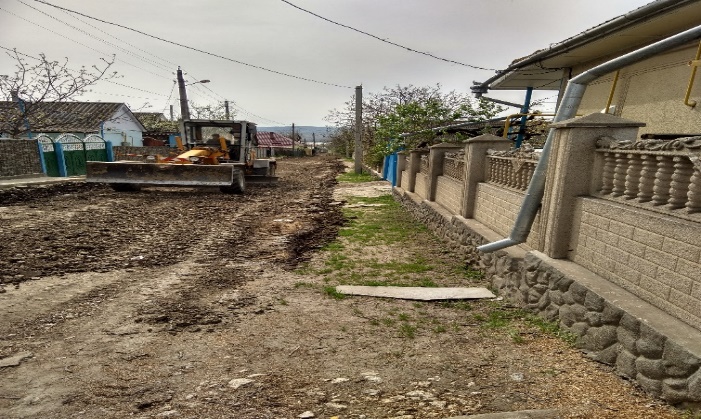 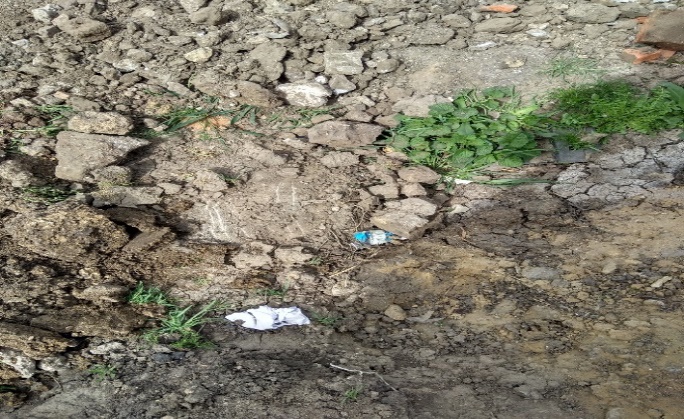 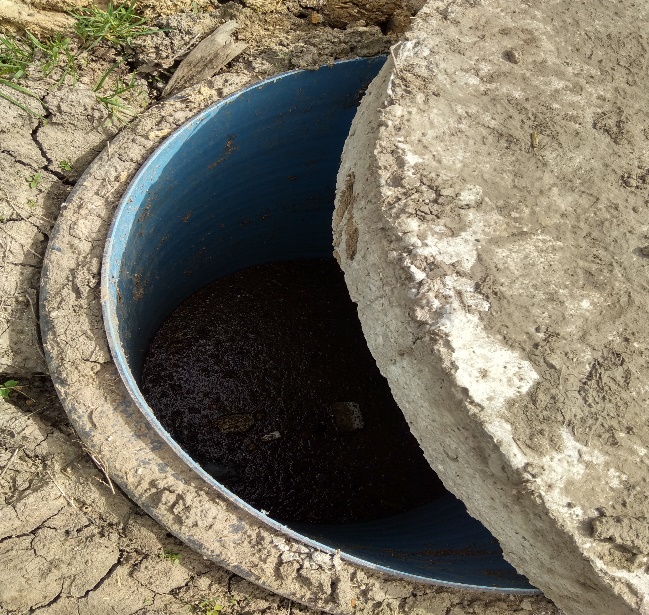 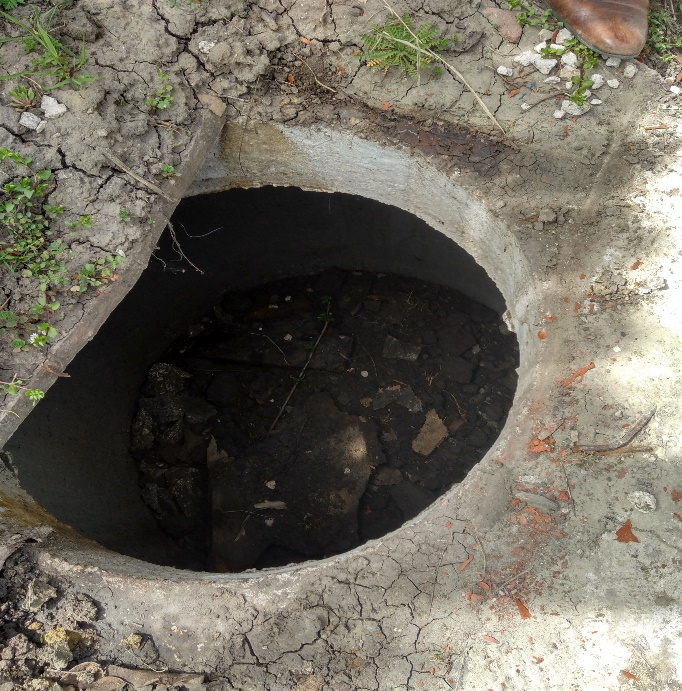 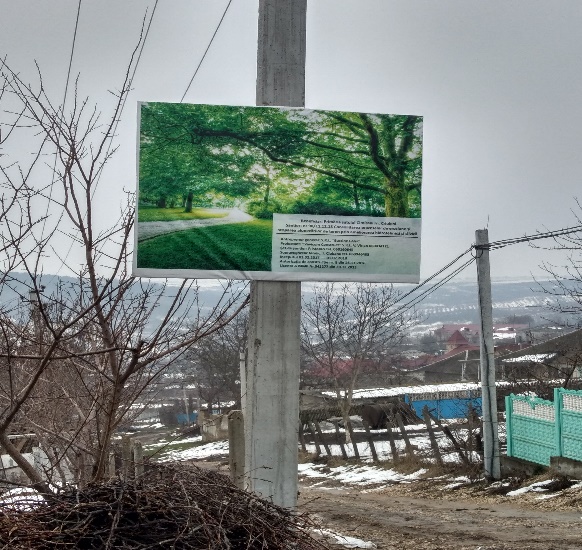 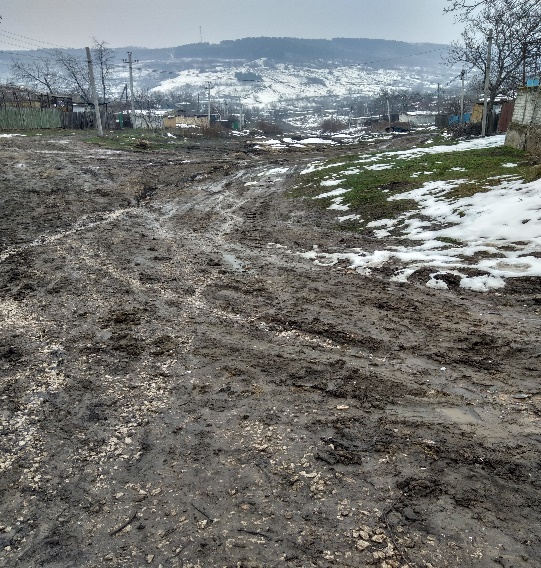 Notă: Pe parcursul misiunii de audit, între beneficiar și antreprenor a fost întocmit un act de verificare (17.04.2018) în care se specifică componența echipamentelor stației de epurare fără indicarea prețului, precum și adresa depozitului.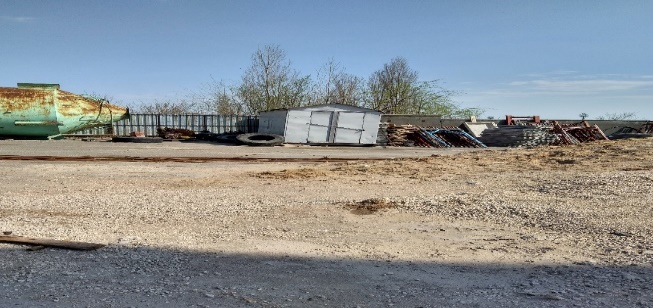 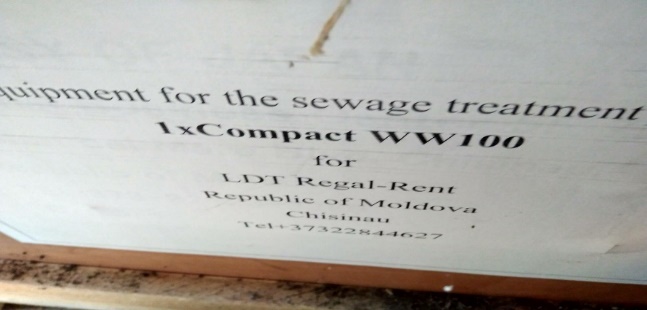 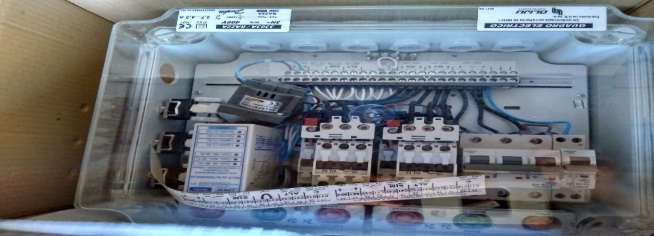 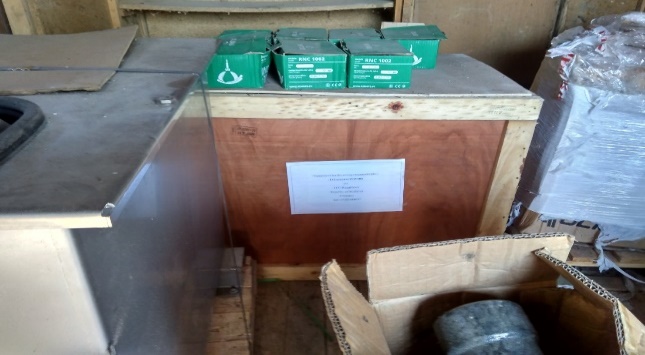 CA al FENOrdinul Ministerului MediuluiOrdinul Ministerului MediuluiOrdinul Ministerului MediuluiOrdinul Ministerului MediuluiFuncțianr.74 din 31.05.2016nr.109 din 08.09.2016nr. 22 din 17.02.2017nr. 66 din 22.11.2017PreședinteMunteanu ValeriuBîtca Vasileministrul mediului / ministrul agriculturii, dezvoltării regionale și mediuluiVicepreședinteMorgici VictorApostol Ionviceministrul mediuluiMembriiPopa AlexandraGluscenco OxanaJuc Ludmilareprezentantul Cancelariei de StatCarauș MariaPană Viorelreprezentantul Ministerului FinanţelorTomșa VictorAndros Dorinreprezentantul Ministerului Construcţiilor şi Dezvoltării RegionaleStahi Marcelareprezentantul Ministerului Agriculturii şi Industriei AlimentarePalacean Alexeireprezentantul organizaţiilor neguvernamentale ecologiste (prin rotaţie anuală, înaintat de Adunarea generală a organizaţiilor neguvernamentale ecologiste)Demișcan Danielareprezentantul Ministerului Sănătății, Muncii și Protecției SocialePopa Alexandra reprezentantul Ministerului Economiei și InfrastructuriiMărgineanu Gabrielareprezentatul Societății ecologice „Biotica”Secretarul CAGreangă ElenaRăducan Mihaireprezentantul Ministerului Agriculturii, Dezvoltării Regionale și MediuluiPrograme P1, P2CBPAprobatPrecizatAlocațiiExecutatExecutatDevieriDevieriPrograme P1, P2CBPAprobatPrecizatAlocațiisumaponderea în total,%suma% Politici şi management în domeniul protecţiei mediului70.0151.0122,023,80,14,22,1-19,617,7 Colectarea, conservarea şi distrugerea poluanţilor organici persistenţi, a deşeurilor menajere solide şi deşeurilor chimice70.0228.930.7-8,34,2-22,427,0 Securitatea ecologică a mediului70.033.47.94,200-7,90 Monitoringul calității mediului70.048.67.35,72,91,5-4,439,7 Protecția și conservarea biodiversității70.0510.010.21,80,20,1-10,02,0 Cercetări ştiinţifice aplicate în domeniul protecţiei mediului70.071.11.10,0200-1,10 Aprovizionarea cu apă și canalizare75.03187.4283.72,8181,092,1-102,663,8 Prognozarea meteo50.101.30.80,600-0,80Total262,7365,515,2196,6100%-168,953,8Activitate P3CBPAprobatPrecizatAlocațiiExecutatExecutatdevieridevieriActivitate P3CBPAprobatPrecizatAlocațiisumaponderea în total,%suma% Gestionarea durabilă a poluanţilor organici persistenţi şi altor substanţe chimice16928.930,7-8.34,2-22,427,0 Securitatea ecologică a mediului1703.47.94,200-7,90 Monitoringul hidrometeorologic şi al calităţii componentelor de mediu1729.98,26,22,91,5-6,718,3 Conservarea, reabilitarea şi folosirea raţională a diversităţii biologice şi peisagistice17311.111,21,90,20,1-11,11,8 Activități în domeniul ecologic38722,018.70,13,61,8-15,119,3 Aprovizionare cu apă și canalizare431187.4283.72,8181,092,0-102,763,8Managementul autorităților administrative centrale (buget)387-5,1-0,60,4-4,413,7Total262,7365,515,2196,6100-168,953,8DenumireaCBEAprobatPrecizatAlocațiiExecutatDevieriDevieriDenumireaCBEAprobatPrecizatAlocațiiExecutatsuma% Cheltuieli de personal210,01,8-1,2-0,60,6 Bunuri și servicii221,25.0-1,1-3,90,6 Subsidii250,04.9-2,1-2,81,1 Prestații sociale270,00,3-0-0,30 Alte cheltuieli28260,559,215,20,2-59,00,1 Transferuri acordate în cadrul bugetului public naţional290,0286.7-191,7-95,097,5 Active nefinanciare311,06.2-0,2-6,00,1 Stocuri de materiale circulante330,021,4-0,1-1,30,05Total262,7365.515,2196.6-168,953,8Nr.d/oLegea privind protecția mediului înconjurător nr.1515-XII din 16.06.1993 (art.84)Regulamentul privind fondurile ecologice, aprobat prin HG nr.988 din 21.09.1998 (pct.12)Regulamentul privind administrarea Fondului Ecologic Național, Anexa nr.1 (Ghidul solicitanţilor FEN) , aprobat prin Ordinul MM nr.73 din 10.09.20131.a) politici şi management în domeniul protecţiei mediului a) finanţarea proiectelor pentru implementarea strategiilor, programelor şi planurilor naţionale de protecţie a mediului, standardelor şi normativelor, construcţia şi participarea prin cote-părţi la construcţia obiectelor de protecţie a mediului (inclusiv finanţarea lucrărilor de proiectare şi implementare a lor în domeniul alimentării cu apă şi canalizare; finanţarea lucrărilor de colectare şi sortare a deşeurilor şi susţinerea întreprinderilor de prelucrare sau neutralizare a lor, de ameliorare a calităţii bazinului aerian- finanţarea proiectelor pentru implementarea strategiilor, programelor şi planurilor naţionale de protecţie a mediului (inclusiv stocarea şi neutralizarea pesticidelor neutilizabile şi interzise), standardelor şi normativelor, a proiectelor pentru construcţia şi participarea prin cote-părţi în construcţia obiectivelor de protecţie a mediului2.b) protecţia şi gestionarea resurselor de apă;3.c) asigurarea accesului populaţiei la apă potabilă calitativă şi sanitaţie;4.d) protecţia aerului atmosferic şi a stratului de ozon;5.e) protecţia resurselor de sol;6.f) protecţia şi conservarea biodiversităţii;7.g) gestionarea resurselor minerale; 8.h) gestionarea deşeurilor şi substanţelor chimice;9.i) monitoringul calităţii mediului;10.j) atenuarea schimbărilor climatice şi adaptarea la acestea;11.k) securitatea ecologică;12.l) securitatea biologică;13.m) cercetări ştiinţificeb) investigaţii ştiinţifice în domeniul protecţiei mediului, la comanda ministerului, participarea prin cote-părţi la lucrările de cercetare-dezvoltare, elaborarea proiectelor zonelor protejate ale patrimoniului natural şi construit de importanţă naţională şi internaţională- investigaţii ştiinţifice în domeniul protecţiei mediului efectuate la comanda Ministerului Mediului; participarea prin cote-părţi la lucrările de cercetare-dezvoltare; elaborarea proiectelor zonelor protejate ale patrimoniului natural şi celui construit de importanţă naţională şi internaţionalăc) organizarea şi gestionarea sistemului de informaţie şi reclamă ecologică, propagarea cunoştinţelor ecologice - organizarea şi gestionarea sistemului de informaţie şi reclamă ecologică, propagarea cunoştinţelor ecologiced) premierea specialiştilor care au contribuit la realizarea măsurilor de protecţie a mediului, indiferent de apartenenţa departamentală, remunerarea muncii specialiştilor angajaţi în Fondul Ecologic Naţional (până la 5% din mijloacele acumulate în Fondul Ecologic Naţional) - premierea specialiştilor, indiferent de apartenenţa departamentală (până la 5% din veniturile Fondului Ecologic Naţional)e) organizarea colaborării internaţionale în domeniul protecţiei mediului înconjurător, inclusiv prin antrenarea specialiştilor străini la acordarea asistenţei consultative, de expertizare, participarea reprezentanţilor ţării la activitatea convenţiilor ecologice internaţionale la care Republica Moldova este parte; achitarea cotizaţiilor de membru al organizaţiilor interstatale în domeniul protecţiei mediului înconjurător, precum şi pentru organizarea şi realizarea activităţilor privind implementarea Convenţiei CITES (elaborarea permiselor CITES, procurarea timbrului special CITES etc.)- colaborarea internaţională în domeniul protecţiei mediului, inclusiv prin antrenarea specialiştilor străini la acordarea serviciilor de consultanţă şi expertizare; participarea reprezentanţilor ţării la activitatea convenţiilor ecologice internaţionale la care Republica Moldova este parte; achitarea cotizaţiilor de membru al organizaţiilor interstatale în domeniul protecţiei mediului, organizarea şi realizarea activităţilor de implementare a Convenţiei privind comerţul internaţional cu specii sălbatice de floră şi faună pe cale de dispariţie (CITES)f) lichidarea consecinţelor calamităţilor naturale, avariilor în producţie, a altor situaţii care pot aduce prejudicii mediului - lichidarea consecinţelor calamităţilor naturale, avariilor în producţie, a altor situaţii care pot aduce prejudiciu mediuluig) acordarea de sprijin financiar organizaţiilor ecologiste neguvernamentale în baza unui program special de granturi pentru proiectele destinate protecţiei mediului înconjurător - acordarea de sprijin financiar organizaţiilor ecologiste neguvernamentale în baza unui program special de granturi pentru proiectele destinate protecţiei mediului- extinderea şi protecţia fondului forestier şi a ariilor naturale protejate de stat- crearea şi consolidarea bazei tehnico-materiale a structurilor de protecţie a mediului, inclusiv ţinerea evidenţei statistice a fondurilor ecologice (până la 10% din veniturile totale ale Fondului Ecologic Naţional)- achitarea cheltuielilor pentru crearea bazei tehnico-materiale şi pentru ţinerea evidenţei statistice a fondurilor ecologiceNr. ord.PrimăriaAsemănarea între oferteAsemănarea între oferteAsemănarea între oferte și proiectantAsemănarea între oferte și proiectantNr. ord.PrimăriaNr. oferte participanteNr. oferte asemănătoareNr. oferte participanteNr. oferte asemănătoare1.Rețele de canalizare cu stația de epurare, Primăria Văratic, r-nul Ialoveni3333 2.Construcția stației de epurare, Primăria Băcioi, mun. Chișinău33303.Construcția rețelelor de canalizare, Primăria Cruzești, mun. Chișinău30314.Consolidarea proceselor de eroziune și stoparea alunecărilor de teren,Primăria Cimișeni, r-nul Criuleni333 5. Construcția sistemului de canalizare și epurare, Primăria Dănceni, r-nul Ialoveni4446.Alimentarea cu apă și canalizare a satului, Primăria Tătărăști, r-nul Strășeni6367.Construcția sistemului de apeduct, Primăria Hârbovăț, r-nul Anenii Noi4343 8.Rețele de apeduct, canalizare, epurare, Primăria Molovata, rnul Dubăsari5559.Construcția sistemului de apeduct, canalizare și epurare, Primăria Făleștii Noi, r-nul Fălești66610.Construcția sistemului de canalizare și alimentare cu apă, s. Sângereii Noi, r-nul Sângerei444411.Rețele magistrale de canalizare, Primăria Drăgușenii Noi, r-nul Hâncești 333 12.Construcția sistemului de alimentare cu apă și canalizare, s. Porumbrei33313.Construcția sistemului de canalizare și stația de epurare, s. Mateuți53514.Construcția sistemului de canalizare și epurare din s. Zăicana3333Total55435511Contribuția beneficiaruluiContribuția beneficiaruluiContribuția beneficiaruluiContribuția beneficiaruluiContribuția beneficiaruluiVolumul lucrărilor executate din FENVolumul lucrărilor executate din FENVolumul lucrărilor executate din FENVolumul lucrărilor executate din FENVolumul lucrărilor executate din FENVolumul lucrărilor executate din FENnr.d/oDenumirea PIconform datelor FENconform datelor beneficiaruluidevieri (+)devieri (-)cont contabil in care este reflectatconform datelor FENconform datelor beneficiaruluidevieri (+)devieri (-)cont contabil in care este reflectat1Rețele de canalizare cu stația de epurare, Primăria Văratic, r-nul Ialoveni236,6236,6--3191000,01000,0--3192Construcția stației de epurare, Primăria Băcioi, mun. Chișinău529,5529,5--10,5 -200519,0 -3191000,01000,0--3193Construcția rețelelor de canalizare, Primăria Cruzești, mun. Chișinău1554,01554,0--3192000,02000,0--3194Consolidarea proceselor de eroziune și stoparea alunecărilor de teren,Primăria Cimișeni, r-nul Criuleni90,990,9--2221000,01000,0--3195Construcția sistemului de canalizare și epurarePrimăria Zaicana, r-nul Criuleni218,30-- 218,31000,01000,0--3196Extinderea capacității stației de epurare și a rețelelor de canalizare (etapa a VI-a),Primăria Corjova, r-nul Criuleni 351,50-- 351,54840,76136,7+1296,0-3197Construcţia sistemului de aprovizionare cu apă potabilă şi colectorului de canalizare, or. Durleşti 518,1518,1--3194922,14922,1--3198Construcția apeductului magistral de la punctul de racordare din orașul Ialoveni spre satele Sociteni, Dănceni, Suruceni, Nimoreni și Malcoci140,830,0--110,83194088,12802,2--1285,93199Construcția sistemului de canalizare și epurare, Primăria Dănceni, r-nul Ialoveni301,9406,3+104,4-150,4-319255,9-3186858,77790,1+931,4-31910Construcția sistemului de canalizare și a stației de epurare, Primăria Costești, r-nul Ialoveni2664,52664,5--3191851420437+1923,3-31911Extinderea reţelelor de canalizare şi reutilarea staţiei de pompare din comuna Pelivan, r-nul Orhei327,7327,7--3192121,92121,9--31912Evacuarea și epurarea apelor uzate în s. Ivancea, r-nul Orhei1006,41006,4--3195917,98000,5+2082,5-31913Construcția stației de epurare din s. Țântăreni, rnul Anenii Noi140,9140,9--3191788,02827,6+1039,6-31914Construcția sistemului de apeduct, Primăria Hârbovăț, r-nul Anenii Noi205,9205,9--3196002,56002,5--31915Alimentarea cu apă și canalizare a satului, Primăria Tătărăști, r-nul Strășeni207,00--207,91000,00--1000,016Construcția sistemului de apeduct, canalizare și epurare, Primăria Gălești, r-nul Strășeni266,1266,1--1000,01000,0--31917Extinderea rețelelor de alimentare cu apă potabilă, Primăria Izvoare, r-nul Fălești160,2160,2--319899,6626,5--273,231918Alimentarea cu apă a satului Hâncești, r-nul Fălești81,80--81,8544,3544,3--31919Construcția sistemului de apeduct, canalizare și epurare, Primăria Făleștii Noi, r-nul Fălești154,3154,3--3186472,96472,9--31920Alimentarea cu apă, evacuarea și epurarea apelor uzate, Primăria Sângereii Noi, r-nul Sângerei266,70--266,75688,35688,3--31921Construcția sistemului de canalizare și a stației de epurare, Primăria Mateuți, r-nul Rezina118,10--118,11000,00--1000,022Evacuarea și epurarea apelor uzate, Primăria Satul Nou, r-nul Cimișlia192,8192,8--3191001,31001,3--31923Alimentarea cu apă a satului Caracui, r-nul Hâncești84,9291,2+206,3-3121976,21976,2--31924Alimentarea cu apă și canalizare a satelor Sagaidacul Nou și Porumbrei, r-nul Cimișlia541,4971,7+430,0-3196500,06500,0--31925Reconstrucţia sistemului de alimentare cu apă şi dezvoltare a reţelelor de canalizare a s. Cocieri, r-nul Dubăsari 512,4512,4--3192718,82718,8--31926Construcția rețelelor de apeduct, canalizare și epurare, Primăria Molovata, r-nul Dubăsari749,9587,0--163,13196586,86586,8--31927Construcția sistemului de canalizare, Primăria Ermoclia, r-nul Ștefan Vodă178,3178,3--3191010,9110,9--31928Alimentarea cu apă potabilă a com. Antonești, r-nul Cantemir260,00--260,04527,95483,3+955,4-31929Construcția rețelelor magistrale de canalizare, Primăria Drăgușenii Noi, r-nul Hâncești 277,6277,6--3198351,07164,2--1186,831930Forarea sondei arteziene, construcția sistemului de alimentare cu apă, canalizare și epurare, Primăria Lozova, r-nul Strășeni 710,0305,8--405,2305,8 -3194390,04390,0--31931Alimentarea cu apă și construcția sistemului de canalizare, Primăria Abaclia, r-nul Basarabeasca125,7125,7--3197120,07120,0--312Total13174,211683,9+740,7-2182,4121841,9123424,1+8228,2-4745,9Nr. d/oConținutullPct. din RaportconstatateremediateneremediateNecuantificabileNecuantificabileNecuantificabileNecuantificabileNecuantificabileNecuantificabile1Lipsa unui cadru metodologic privind criteriile de prioritizare a PI înaintate spre aprobare CA a condiționat aprobarea acestora în lipsa unor proceduri de concurs (competitivitate)3.1.1VV2CA aprobă spre finanțare PI care au fost respinse de către experții în domeniu urmare a neeficienței investițiilor solicitate de beneficiari3.1.2VV3Modul și criteriile de preselecție, aprobare spre finanțare a proiectelor investiționale, precum și de distribuire a mijloacelor FEN necesită îmbunătățiri, unele proiecte fiind aprobate cu întârziere, în timp ce altele sunt examinate în regim de urgență3.1.3VV4Repartizarea mijloacelor FEN prin aprobarea finanțării proiectelor în mai multe etape, fiecare etapă fiind înregistrată ca un proiect aparte, ceea ce cauzează tergiversarea implementării acestora și riscul nefinalizării lor, implicând utilizarea neeconomă și neeficientă a mijloacelor publice3.1.4VV5Prezența în cadrul regulator privind domeniile și direcțiile de utilizare a mijloacelor FEN a unor prevederi contradictorii a condiționat efectuarea unor cheltuieli care nu corespund rigorilor legislației din domeniu3.1.8VV6Grupurile de lucru pentru achiziții instituite în cadrul unor primării au admis pentru participare la licitații oferte care nu au corespuns principiului liberei concurențe3.2.2VV7Supraevaluarea valorii estimative a proiectelor, în cadrul verificării și expertizării documentației de proiect de către verificatori - persoane fizice atestate3.2.5VV8CA și MM nu au examinat în ședințele de lucru situațiile privind mersul implementării PI finanțate din FEN3.3.1VV9În cadrul licitațiilor desfășurate au participat unii și aceiași operatori economici3.2.3VVCuantificabileCuantificabileCuantificabileCuantificabileCuantificabileCuantificabile1CA aprobă spre finanțare PI care au fost respinse de către experții în domeniu urmare a neeficienței investițiilor solicitate de beneficiari3.1.2.1,01,02Se constată situații când transferul mijloacelor FEN către beneficiar s-a efectuat cu depășirea sumei aprobate de CA cu 49,8 mii lei3.1.60,050,053Prezența în cadrul regulator a unor prevederi contradictorii a condiționat utilizarea mijloacelor FEN pentru consolidarea bazei tehnico-materiale a aparatului MM (MADRM) și a subdiviziunilor structurale3.1.73,83,84Lipsa unor proceduri scrise privitor la criteriile pentru efectuarea transferurilor din FEN generează tergiversarea efectuării acestora și, ca urmare, sistarea executării lucrărilor, împiedicând implementarea normală a proiectelor finanțate din FEN3.1.91,01,05CA acceptă spre aprobare PI care nu întrunesc criteriile de eligibilitate stabilite de cadrul regulator3.1.5543,1543,16În cadrul efectuării achizițiilor, de către beneficiarii PI finanțate din FEN au fost acceptate oferte anormal de reduse și/sau majorate față de valoarea estimativă conform cadrului regulator3.2.10,80,87Deși o mare parte a PI supuse auditării au fost inițiate în 2016, se atestă majorarea valorii contractelor de antrepriză 3.2.49,69,68Unele lucrări de implementare a PI au fost executate de către subantreprenori, acest fapt nefiind menționat în ofertă și în contractul de antrepriză3.2.65,55,59Beneficiarii PI, la încheierea contractelor de achiziție, nu solicită antreprenorilor garanția de bună execuție a lucrărilor3.2.7491.0491,010Se atestă situații când supravegherea tehnică privind implementarea proiectelor finanțate din FEN se efectuează în lipsa contractelor încheiate între beneficiarul și responsabilul de supravegherea tehnică3.2.80,090,0911Nefacturarea lucrărilor executate a generat neîncasarea în buget a TVA în valoare de 1364,1 mii lei3.2.91,41,412Achiziționarea lucrărilor pentru implementarea PI finanțate din FEN s-a realizat cu nerespectarea cadrului regulator relevant3.2.10207,8207,813Deși procesul de realizare a lucrărilor este monitorizat de către mai mulți actori (beneficiar, FEN și antreprenor), aceasta nu asigură realizarea calitativă a lucrărilor3.2.115,25,214Lipsa unui control intern adecvat, precum și insuficiența activităților de monitorizare a implementării proiectelor investiționale din FEN au generat carențe în administrarea și gestionarea mijloacelor FEN3.3.2534,1534,115FEN nu se asigură că volumul investițiilor aferente proiectului investițional au fost reflectate în evidența contabilă a beneficiarului ca investiții în curs de execuție4.1.108,8108,816Clasificarea neconformă a unor transferuri din FEN care au fost reflectate la transferuri curente deși au caracter capital, precum și netransferarea în bugetul de stat a sumelor de alocații restituite din anii precedenți de către beneficiari 4.275,275,2Total1988,440,051988,39